Итоги работы за 9 месяцев (1,2,3 квартал) 2018 года.На территории муниципального района полномочия в сфере культуры осуществляют 5 юридических лиц, в состав которых входят 13 культурно-досуговых учреждений, 10 библиотек, 1 музыкальная школа и 1 учреждение спорта. Из них статус автономного учреждения имеют 2 юридических лица, бюджетного учреждения – 4 юридических лица. В 2018 году прошла реорганизация Муниципального бюджетного учреждения культуры «Поддорский районный Дом народного творчества» путем присоединения его к муниципальному бюджетному учреждению «Поддорское межпоселенческое социально-культурное объединение».             Деятельность учреждений культуры района осуществлялась в соответствии с планами практических мероприятий по реализации основных направлений, определенных Концепцией социально-экономического развития района на 2017-2018 годы.Основными источниками финансирования, как и в прежние годы, были бюджет муниципального района и собственные средства учреждений. Финансирование бюджетных средств на сферу культура за I полугодие 2018 года составило 16573,8 тысяч рублей, в сфере спорта 857,6 тыс. руб. Собственные средства составили за I квартал 2018 года  668,2 тыс. руб.   Одним из приоритетных направлений деятельности учреждений культуры района является развитие сферы досуга, обеспечение разнообразия культурно - досуговой деятельности, популяризации, поддержки, развития и совершенствования профессиональных развлечений, удовлетворение духовных потребностей и приобщение к ценностям культуры.2. Информация о проектной деятельности1 кварталПоддорский краеведческий музей принял участие - во Всероссийском Музейно-выставочный проекте «Территория победы»;- во Всероссийском конкурсе-проекте Российского военно-исторического общества на лучший военно исторический фестиваль.   Проект  военно-исторический фестиваль «День партизанского края».Никитина Елена – заведующая Белебелковской библиотекой – филиалом победила в областном конкурсе проектов продуктивного обеспечения досуга детей, молодежи и подростков. Работа по проекту « Ребятам о зверятах» получила премию 40 000 рублей! (создание экологического театра для детей).Исакова Ольга Нивская библиотека-филиал, Кретинина Нина Бураковская библиотека-филиал, Цыганкова Надежда Масловская библиотека-филиал – Получили Дипломы за участие.Специалисты РДК приняли участие в Областном конкурсе проектов по обеспечению продуктивного досуга детей, подростков и молодёжи.2 кварталСелеевский сельский Дом культуры победитель областного конкурса проектов по обеспечению продуктивного досуга детей, подростков и молодежи (руководитель проекта – Дмитриева Е.Е.) – проект «Веселый тарарам – театр для всех» - грант 40 000 руб.         3 квартал19 сентября Николашина Виктория  (МАУ РДК) приняла участие в региональном этапе Всероссийского конкурса "Доброволец России"3. Информация о платной деятельностиМБУ «ПМСКО» осуществляет следующие виды деятельности, в т.ч. приносящие доход, поскольку это служит достижению целей, ради которых оно создано: проведение вечеров отдыха,  утренников  для детей, дискотек, шоу программ; показ кино-видеофильмов; предоставление помещения и проведение свадебных торжеств и юбилеев; предоставление в прокат спортивного, игрового инвентаря, сценических костюмов, звукового и сценического оборудования; оказание  сценарно-методической помощи и иных услуг населению (согласно Устава) и иные виды услуг согласно приказа МБУ «ПМСКО» от 11.01.2016 года № 4 о/д.За 1 квартал 2018 года доход по платным услугам составил 99 660  руб. По сравнению с 2017 годом на  6 558 руб. больше (за 1 квартал 2017 года доход –  93 102 руб.).За 2 квартал 2018 года доход по платным услугам составил 133 930  руб.  по сравнению с 2017 годом на  44075 руб. больше (за 2 квартал 2017 года доход –  89855 руб.).За 3 квартал 2018 года доход по платным услугам составил 175 360 руб. (в том числе 40 000 руб. – грант) по сравнению с 2017 годом на  61 900 руб. больше (за 3 квартал 2017 года доход – 113 460 руб.).Заработано денег за 1 квартал  2018 года 27 300   рублей. В сравнении с 1 кварталом 2017 года на 800 рублей больше. В МБУК «МПЦБС» заработано денег за 2 квартал  2018 года  27 700    рублей. В сравнении с 2 кварталом 2017 года на 1200 рублей больше. Заработано денег за 3 квартал  2018 года  26 800    рублей. Столько же и в 3   квартале  2017 года. МАУ РДК осуществляет  следующие виды деятельности, в т.ч. приносящие доход: проведение концертов художественной самодеятельности, фестивалей, вечеров отдыха,  утренников  для детей, дискотек, шоу программ; показ кино-видеофильмов; предоставление помещения и проведение  юбилеев; прокат сценических костюмов, звукового и сценического оборудования; оказание  сценарно-методической помощи и иных услуг населению (согласно Устава) и иные виды услуг согласно приказа МАУ РДК № 75 от 22декабря 2017 года.За 9 месяцев  2018 года доход от платных услуг составил  410400   рублей.100000 руб – спонсор38000 руб – день села спонсор272400 услуги, в 2017 году заработано 283100 р.         На расчётный счёт МАУДО «Поддорская музыкальная школа» за 9 месяцев 2018 года поступили денежные средства в сумме 156530 - 00 (Сто пятьдесят шесть тысяч пятьсот тридцать рублей 00 копеек) от добровольных пожертвований родителей на содержание учебного процесса и концертной деятельности.4. Участие в конкурсах, фестивалях, информация о победахМБУ «ПМСКО»:В 1 квартале 2018 года коллективы и участники художественной самодеятельности сельских Домов культуры приняли участие в следующих фестивалях и конкурсах:- Благодарственное письмо Отдела социальной защиты населения Администрации Поддорского  муниципального района театральному дуэту «Настроение» Нивского СДК за проведение благотворительного аукциона «Твори добро» в рамках рождественского марафона 2017-2018 года, посвященному семьям с детьми, находящимся в трудной жизненной ситуации.- Всероссийский конкурс «Волшебство Нового года и Рождества»: 	Бураковский СДК – дипломы за участие (Ефимова М., Павлова М., Кислицына В., руководитель Гореева А.В.);- Всероссийский интернет-конкурс Нивский СДК  - 1 место в номинации: сообщество  Вконтакте группа «НИВКИ ЖГУТ» и команда «SEVEN GIRLS»;- Всероссийский конкурс творческих работ  «Наука и творчество»Переездовский СДК (кружок «Хозяюшка – Солоха Ю., руководитель Воробьева Г.И.) в номинации «Декоративно-прикладное творчество» - 2 место;- Всероссийский конкурс Центра творчества «Мои таланты»Переездовский СДК (кружок «Хозяюшка» руководитель Воробьева Г.И.)  - участница Гладышева Т. – 1 место в номинации декоративно-прикладное творчество за работу «Храм России».- Межрегиональный  фестиваль «Звени наша песня победным салютом!», посвященный 74 годовщине освобождения г. Холма и Холмского района от немецко-фашистских захватчиков:Масловский СДК - вокальный ансамбль «От всей души» (руководитель Тупикова Н.Ю.) - диплом за участие,Бураковский СДК -  вокальная группа «Вечёрка» (руководитель Павлова С.А.) - диплом за участие;- Районный конкурс-фестиваль патриотической песни, художественного слова, народного и хореографического творчества «Факел Победы», посвященный освобождению с. Поддорье от немецко-фашистских захватчиков:Селеевский СДК (Дмитрук И., руководитель Дмитриева Е.Е.) - 1 место,Масловский СДК (Каликина О., руководитель Тупикова Н.Ю.) – 1 место,Бураковский СДК: кружок «Очумелые ручки» - 2  место, Арсентьев Д., Тесёлкина Е. – 3 место,Белебёлковский СДК имени Е.И.Орловой (Пучкина К.) –  3 место;- 4 межрайонный конкурс литературно-музыкальных композиций «Народной волей Русь сильна!» (Савинский СДК): Селеевский СДК (Дмитриева Е.) - 3 место;- Фестиваль, посвященный Дню памяти воинов-интернационалистов «Афганский ветер» (п. Шимск)Бураковский СДК (диплом участника Васильева Любовь, руководитель Гореева А.В.).- Всероссийский конкурс «Мир вокруг нас»:Нивский  СДК: экологический кружок «Родничок» (руководитель Исакова О.А.) – 1 место в номинации «Экскурсия на природу»;- Второй всероссийский конкурс, проходящий в формате ФМВДК «Таланты России»- Бураковский СДК: диплом  победителя 3 степени за выполненную и представленную  конкурсную работу в общей номинации: «Фотография» (куратор конкурсной работы Гореева А.В.)- Поддорский краеведческий музей - победитель областного конкурса на получение денежного поощрения лучшими муниципальными учреждениями культуры, находящимися на территориях сельских поселений, и их работниками в номинации  «Лучшее муниципальное учреждение культуры, находящееся на территориях сельских поселениях» (музейное дело) – денежное поощрение в размере 100 000 руб.;- Тихонова С.М., заведующая Поддорского краеведческого музея -  победитель областного конкурса на получение денежного поощрения лучшими муниципальными учреждениями культуры, находящимися на территориях сельских поселений, и их работниками в номинации «Лучший работник муниципального учреждения культуры, находящегося на территориях сельских поселений» (музейное дело) – денежное поощрение в размере 50 000 руб.2 квартал:- VI Межрегиональный открытый конкурс-фестиваль творчества «Майский вальс», Новгородский р-н, Сырково:Селеевский СДК: лауреат 2 степени Дмитрук Ирина в номинации «Художественное слово», руководитель Дмитриева Е.Е., лауреат 1 степени Дмитриева Елизавета в номинации «Художественное слово», руководитель Дмитриева Е.Е.- VIII Международный конкурс детского, юношеского и взрослого творчества «Территория звезд», г.В.Новгород:Селеевский СДК: лауреат 1 степени Дмитриева Елизавета в номинации «Художественное слово» (соло 18-25 лет), руководитель Дмитриева Е.Е.Благодарственное письмо Дмитриевой Е.Е., директору Селеевского СДК.- V межрайонный патриотический фестиваль «Подвиг», г. Старая Русса:Селеевский СДК: Дмитрук Ирина – 3 место, Дмитриева Елизавета – 3 место, руководитель Дмитриева Е.Е.;Масловский СДК: Смелкова София, руководитель Тупикова Н.Ю. – 3 место.- VII Межрайонный фестиваль хореографического искусства, приуроченный к Международному Дню танца «Танцуй пока молодой!»:Бураковский СДК: танцевальный коллектив «Встреча», руководитель Гореева А.В. – диплом за участие.- Областная выставка «Ледниковый период»:Заозерский СДК: Герасимова Е.А., Алексеева М.П., Иванова Л.Ю. – дипломы за участие;Поддорский краеведческий музей: Григорьева Е.Ю. – за участие.- Районный фестиваль детско-юношеского творчества, посвященный Дню защиты детей и Году добровольца (волонтера):Бураковский СДК: вокальная группа «Подружки» - диплом за участие.В рамках фестиваля конкурс инсталляций и плакатов в защиту животных «Если добрый ты»: Бураковский СДК – 3 место;Белебелковский СДК имени Е.И.Орловой: кружок «Золотые ручки», руководитель Горшкова Т.А. – 2 место.- Межрайонный фестиваль-конкурс первичных ветеранских организаций и учреждений культуры «Ты звени, звени, частушка, под задорный каблучок»:Масловский СДК (Ушакова Г.Е.) – 1 место;Заозерский СДК (вокальная группа «Гармония», руководитель Герасимова Е.А.) – 2 место;Бураковский СДК: танцевальный коллектив «Встреча», руководитель Гореева А.В. – 1 место;Перегинский СДК: коллектив «Перегинские девчонки» - 2 место;	Белебелковский СДК имени Е.И.Орловой: хор ветеранов «Полистяночка» – 1-е место.- Межрайонный фестиваль «Вечер в кругу друзей»:Масловский СДК (Ушакова Г.Е., Тупикова Н.Ю.) – дипломы за участие.- II межрайонный фестиваль юмора «Юмористический коктейль - 2018» г. Холм:Дипломы за участиеНивский СДК – театральный дуэт «Настроение»;Перегинский СДК – дуэт Столярова Татьяна и Самуйлова Светлана, группа «Сударушки».- Всероссийский дистанционный конкурс «Бумажные фантазии»:Переездовский СДК (кружок «Хозяюшка» - Солоха Юлия, руководитель Воробьева Г.И.), номинация  - декоративно-прикладное творчество – 3 место.- I Всероссийский конкурс творческих работ:Переездовский СДК (кружок «Хозяюшка», руководитель Воробьева Г.И.) – 3 место.- Межрайонный фестиваль-конкурс вокального и хореографического творчества, сценического искусства «Веселые нотки»:Селеевский СДК (Чебыкина Валерия, руководитель Дмитриева Е.Е.) – 3 место;Белебелковский СДК имени Е.И.Орловой (Пучкина Карина, руководитель Горшкова Т.А.) – 3 место;Бураковский СДК: Шелепов Никита, руководитель Гореева А.В. – 1 место, дуэт Кириллова Елизавета, Павлова Милена, руководитель Павлова С.А. – 3 место, танцевальный коллектив «Радуга», руководитель Гореева А.В. – 2 место, вокальная группа «Подружки», руководитель Павлова С.А. – 3 место;Масловский СДК: Смелкова София, руководитель Тупикова Н.Ю. – 3 место. - Межрайонном фестивале творческой молодежи «Ты самый лучший»,  п. Волот: Масловский СДК: Смелкова София, руководитель Тупикова Н.Ю. – за участие.- Межрайонный молодежный фестиваль патриотической песни «С любовью к России», г. Холм:Масловский СДК: Смелкова София, Дмитрий Карпов, руководитель Тупикова Н.Ю. – за участие.- Межрайонный детский фестиваль-конкурс песни, танца и народного творчества "Катюша": Масловский СДК: Смелкова София, руководитель Тупикова Н.Ю. – 2 место.- Межрайонный фестиваль русской песни и танца «Душа народа», посвящённый празднованию 789-летия Марёвского района:Бураковский СДК: хореографический коллектив «Встреча», руководитель Гореева А.В.  - за участие.- 13 апреля сотрудники музея приняли участие в межрайонной краеведческой конференции, посвященной 95-летию журналиста В.М.Лукина и 105-летию руководителя Волотовской антифашистской подпольной организации Павла Васькина, которая проходила в п. Волот. Заведующая музеем Тихонова С.М. выступила с темой «Здесь шли к Победе партизаны».- В рамках федерального проекта «Территория Победы» Поддорский краеведческий музей принял участие в ежегодном международном фестивале «Интермузей», который проходил с 31 мая по 3 июня 2018 года в г. Москве на ВДНХ. 3 квартал- Межрайонный фольклорный праздник «В ночь на Ивана Купала»дипломы за участие: Белебелковский СДК имени Е.И.Орловой: хор ветеранов «Полистяночка» (руководитель Тупикова Н.Ю.),Масловский СДК - ансамбль песни «От всей Души» (руководитель Тупикова Н.Ю.),Перегинский СДК – коллектив «Перегинские девчата».- Межрегиональный фестиваль народной игровой культуры «Игры и люди» диплом за участие: Нивский СДК – театральный дуэт «Настроение» (рук. Платонова С.В.).- Ремесленная ярмарка «Город мастеров», в рамках празднования Дня села Поддорьедипломы за участие:Заозерский СДК – Герасимова Е.А., Кириллова Е.В.- Турнир по мини-футболу, посвященный Дню села Поддорье:Футбольная команда д. Нивки – 3 место. - Турнир по мини-футболу, посвященный Дню деревни Нивки:Футбольная команда д. Нивки – 3 место. - Межрайонный фестиваль военно-патриотической песни и танца «Память» дипломы за  участие: Белебелковский СДК имени Е.И.Орловой: хор ветеранов «Полистяночка» (руководитель Тупикова Н.Ю.),Масловский СДК: София Смелкова (руководитель Тупикова Н.Ю.).  - Межрайонная концертная программа «Мелодия друзей» в рамках празднования 241-летия г. Холма: Масловский СДК: приняли участие ансамбль песни «От всей Души», София Смелкова, Г. Ушакова (руководитель Тупикова Н.Ю.).  - Районный спортивно-туристический слет среди подростков и молодежи «Мы за здоровое будущее»:команда Селеевского СДК – 1 местокоманда Бураковского СДК – диплом за участие команда Нивского СДК – 2 место.- Торжественное мероприятие, посвященное Дню Государственного Флага РФдипломы за участие:Отдел народного творчества – Григорьева Т.Н., Кондратьева Н.Н.Белебелковский СДК имени Е.И.Орловой: хор ветеранов «Полистяночка» (руководитель Тупикова Н.Ю.).   - IV Международный фестиваль детских музейных программ «Онфим собирает друзей»Отдел народного творчества: участие Бутусовой Н.Н.,- 14 сентября методист Поддорского краеведческого музея Никитина И.В. приняла участие во Всероссийской конференции по развитию военно-патриотического туризма в регионах России.- V открытый фестиваль народного творчества «Крестецкая карусель» в рамках празднования Никитской ярмарки и Дня поселка КрестцыОтдел народного творчества: Благодарственное письмо Бутусовой Н.Н. за  организацию и проведение мастер-классов.дипломы за участие:Масловский СДК: ансамбль песни «От всей души» (руководитель Тупикова Н.Ю.),  Бураковский СДК - хореографический коллектив «Встреча» (руководитель Гореева А.В.).- II международный  фотоконкурс «Русская цивилизация» Переездовский СДК – сертификат участника – Воробьева Г.И.МБУК «МПЦБС»:1 кв.          Исакова Ольга  - ведущий библиотекарь  Нивской библиотеки-филиала  заняла 3 место в номинации "Читаем Виталия Бианки" в областном экологическом  конкурсе творческих работ "Путешествие в страну ДИВ".              Команда детско – юношеского экологического  объединения «Источник» приняла участие в Х Межрегиональной детской конференции, посвященной Международному дню водно - болотных угодий , которая проходила в г.Холм. Наш район представляли Кузьмина Лиза и Гусева Татьяна с работой "Поддорский район под знаком года экологии" и заняли 2 место.Заозерская библиотека – филиал приняла участие в ремесленной ярмарке  «Город мастеров» была награждена Благодарностью от Отдела культуры Администрации Поддорского муниципального района.МАУ РДК:Районный конкурс - фестиваль патриотической песни, танца, художественного слова, народного и хореографического творчества «Факел Победы», посвященный Дню освобождения с. Поддорье от немецко-фашистских захватчиков. В фестивале приняли  участие обучающиеся средней школы, коллективы музыкальной школы и творческие коллективы Дома культуры.   Участниками были представлены произведения патриотической тематики. Это были песни о военном времени, о мире, дружбе, о Родине, о великих подвигах наших предков. Россия богата своими удивительными песнями, стихами, танцами  и исполнителями – это доказали участники фестиваля. Красочные и запоминающие номера подарили самые лучшие впечатления и эмоции зрителям.Итоги фестиваля:-Григорьев Евгений, Иванова Мария, солисты РДК-1 место;-Ларионова Яна, солистка РДК- 2 место;- Вокальная группа «Апельсин», Вокальная студия РДК-1 место- Вокальная группа «Калейдоскоп»- 2 место  (рук. Богданова Г.В.).-средняя группа Образцового самодеятельного коллектива  хореографического  ансамбля «Фантазия»-1 место (рук. Бадаева С.В.);-младшая группа Образцового самодеятельного коллектива  хореографического  ансамбля «Фантазия- 3 место (рук. Николашина В.В.).  Народный самодеятельный коллектив Хор ветеранов труда МАУ РДК принял участие в Межрегиональном фестивале "Звени наша песня победным салютом", посвященном Дню освобождения г. Холма от немецко-фашистских захватчиков.  31 марта на сцене ДКМ "Город" прошел гала-концерт III сезона вокального проекта "Детский голос". Солист детской вокальной студии МАУ РДК Григорьев Евгений стал лауреатом 1 степени.1 апреля в Холме состоялся Межрайонный фестиваль "Юмористический коктейль 2018" В фестивале приняли участие наши ветераны. Нилова Г.И., Демченко Н.Ф, Степанова Т.С. Неопогитова В.И. Поджарова Т.С.порадовали холмичей частушками, песнями и юмористическими номерами. Поддорскую "делегацию" возглавила председатель совета ветеранов Иовлева Н.В.Межрайонный фестиваль "Вечер в кругу друзей", посвященный юбилею Вячеслава Богданова 13 апреля в 19 часов МАУ РДК приглашает на Межрайонный фестиваль "Вечер в кругу друзей". Это мероприятие посвящается юбилею нашего коллеги Вячеславу Богданову. В программе будут звучать песни, которые Вячеслав Богданов дарил своим зрителям всю свою творческую деятельность. Песни исполнят гости из г. Холма, п. Пола, п. Волот, п. Марево и наши Поддорские самодеятельные артисты.15 апреля Народный самодеятельный коллектив Хор ветеранов труда МАУ РДК (рук. Алексеева Т.А.) принял участие в Региональном этапе Всероссийского хорового фестиваля в г. Великий Новгород.18 апреля в 12 часов в МАУ РДК состоится Межрайонный фестиваль-конкурс первичных ветеранских организаций и учреждений культуры "Ты звени, звени частушка под задорный каблучок". 

Для участия в Фестивале были приглашены хореографические и вокальные коллективы, отдельные исполнители первичных ветеранских организаций, самодеятельные артисты учреждений культуры. Фестиваль прошел на одном дыхании. Видя наших участников, смотря на них, слушая их песни, частушки, хочется запеть и потанцевать. Настолько всё это заразительно, красиво и замечательно. Хочется сказать большое спасибо Хору ветеранов труда МАУ РДК, хору ветеранов «Полистяночка» из с. Белебёлка, танцевальному коллективу «Встреча» Бураковского СДК, вокальной группе Переездовского досугового объединения «Сударушка»,вокальному дуэту Галина Нилова, Николай Демченко, Солистке Масловского СДК Галине Ушаковой, участникам, первичных ветеранских организации Поддорского района. Впервые на фестивале выступили Вокальная группа «Гармония» Заозерского СДК, вокальный дуэт Перегинского СДК. И, конечно же , огромное спасибо нашим соседям, вокальному ансамблю «Холмские сударушки» 21 апреля Народный самодеятельный коллектив Хор ветеранов труда МАУ РДК (рук. Алексеева Т.А.) стал лауреатом 2 степени Фестиваля "Звучи, родное Полужье" г. Луга Ленинградской области.В МАУ РДК 22 апреля в рамках закрытия Районного детско-юношеского кинофестиваля «Радуга», прошел Межрайонный детский фестиваль-конкурс песни, танца и народного творчества "Катюша".12 -13 мая в г. Великий Новгород проходил VIII международный конкурс -фестиваль детского, юношеского и взрослого творчества "Территория звёзд", в котором приняли участие воспитанники детской "образцовой" вокальной студии РДК - Иванова Мария (номинация "народный вокал") и вокальный ансамбль "Колибри" (номинация "эстрадный вокал"). И солистка, и ансамбль были удостоены звания Лауреаты II cтепени. 1 июня в с. Поддорье состоялся районный фестиваль детского творчества,   посвященный Дню защиты детей. В рамках фестиваля было организовано шествие коллективов "Если добрый ты»",  посвященное  инсталляциям  и плакатам в защиту животных. Все участники были награждены дипломами за 1,2,3 места.3 июня Народный самодеятельный коллектив ансамбль песни "Славянка" принял участие в XLII Областном летнем празднике фольклора и ремесел на Ярославовом Дворище г. Великий Новгород.28 июня участники самодеятельности МАУ РДК приняли участие в Межрайонном фестивале-конкурсе вокального и хореографического творчества, сценического искусства "Веселые нотки"
I место заняли - Образцовый самодеятельный коллектив хореографический ансамбль "Фантазия" (подготовительная группа), Григорьев Евгений, Ларионова Яна, II место занял дуэт Яна и Елена Ларионовы.  1 августа «День начала основания Партизанского края в тылу врага в период Великой Отечественной войны»: В торжественной части праздника приняли участие Образцовый коллектив Хореографический ансамбль "Сюрприз" МАУДО "Поддорская музыкальной школа" ( рук. Меркулова Г.А.), Образцовый коллектив Хореографический ансамбль "Фантазия" МАУ РДК (рук. Бадаева С.В.), Народные коллективы Ансамбль песни "Славянка" и Хор ветеранов труда МАУ РДК ( рук. Алексеева Т.А.), солист МАУ РДК Григорьев Евгений ( рук. Богданова Г.В.). Солистка МАУ РДК Волкова Наталья приняла участие в Межрайонном фестивале "Память"  18 августа Ансамбль песни "Славянка" МАУ РДК (рук. Алексеева Т.А.) принял участие в III тематическом фестивале -конкурсе самодеятельного творчества "Соседи. Вместе мы большая сила!" в. п. Батецкий, который проходил в рамках Дня посёлка. Жюри высоко оценило выступление ансамбля. Коллектив удостоен Гран  При фестиваля.МБУ «ЦФКС «Лидер»:Ларионов Артем – 2 место в турнире по Универсальному бою среди детей и юношей 8-17 лет, посвященного памяти полковника милиции Жердецких В.А.(Г.Великий Новгород)Команда, занимающихся в секции МБУ «ЦФКС «Лидер» – 3 место в турнире по мини-футболу «Весна – 2018» (г.Холм);Ясакова Елена – 3 место в  Зимнем фестивале Всероссийского физкультурно-спортивного комплекса «Готов к труду и обороне» (ГТО) среди всех категорий населения на территории Новгородской области (г. Великий Новгород)МАУДО «Поддорская музыкальная школа»:1. 09 февраля преподаватели школы приняли участие во Всероссийской массовой лыжной гонке «Лыжня России - 2018». В возрастной категории «Женщины - 45 лет и старше» преподаватель по классу хореографии Меркулова Галина Анваровна заняла I место. В возрастной категории «Мужчины – 19-45 лет» преподаватель по классу гитары Бадаев Антон Николаевич занял II место.2. 22 февраля обучающиеся школы приняли участие в районном детско-юношеском конкурсе-фестивале патриотической песни, художественного слова, народного и хореографического творчества «Факел Победы», посвященном освобождению села Поддорье от немецко- фашистских захватчиков. Результаты:Коллектив обучающихся театрального отделения (класс преподавателя Григорьевой Е.Н.)  – 1 место;Васильев Илья, учащийся 5 класса, театрального отделения (класс преподавателя Григорьевой Е.Н.)  – 3 место;Гаврилова Настя, учащаяся 5 класса, театрального отделения (класс преподавателя Григорьевой Е.Н.)  – 3 место;Андреева Настя, учащаяся 5 класса, театрального отделения (класс преподавателя Григорьевой Е.Н.)  – 3 место;Хореографический ансамбль «Сюрприз» (младшая группа) - 2 место (руководитель Меркулова Г.А., концертмейстер Исламетдинова О.Н.);Хореографический ансамбль «Сюрприз» (средняя группа) – 1 место (руководитель Меркулова Г.А., концертмейстер Исламетдинова О.Н.); Хореографический ансамбль «Сюрприз» (старшая группа) - 1 место (руководитель Меркулова Г.А., концертмейстер Исламетдинова О.Н.).3. 01.03.2018 г. – Григорьев Евгений, обучающийся 5 класса музыкального отделения (преподаватель Григорьева Ю.Н.) – 1 место в международном конкурсе «Музыкальные инструменты и музыка».4. 14.03.2018 -  Международный конкурс «Педагогика XXI век». Участие хореографического ансамбля «Сюрприз» (руководитель Меркулова Г.А., концертмейстер Исламетдинова О.Н.).Номинация: «Лучший танцевальный номер» - 1 место.5. 29.03.2018 - Международный конкурс «Педагогика XXI век». Участие обучающихся театрального отделения (преподаватель Григорьева Е.Н.)Номинация: «Мы актёры!» - 1 место.6. 22.04.2018 - Межрайонный детский фестиваль-конкурс песни, танца и народного творчества "Катюша". Образцовый хореографический ансамбль "Сюрприз" (старшая и средняя группы) - 1 место, 1 класс хореографического отделения - 2 место, 2 класс - 1 место. 7. 12.05.2018 - VI Межрегиональный открытый конкурс - фестиваль творчества "Майский вальс"(д. Сырково Новгородского района). В номинации "хореографическое искусство" "образцовый" коллектив хореографический ансамбль "Сюрприз" (руководитель Г.А. Меркулова, концертмейстер О.Н. Исламетдинова) был удостоен звания Лауреата I степени. В номинации "художественное слово" (преподаватель Е.Н. Григорьева) Васильев Илья завоевал звание Лауреата II степени, а Андреева Анастасия - Лауреата III степени. 8. 18.05.2018- Межрайонный конкурс юных пианистов "На крыльях музыки". Результаты:I место - Гаврилова Татьяна, Смелкова София,Серединова Полина (преподаватель Григорьева Ю.Н.); Петрова Арина, Васильева Дарья (преподаватель Богданова Г.В.).II место - Иванова Елизавета, Григорьев Евгений (преподаватель Богданова Г.В.).III место - Семенова Диана (преподаватель Григорьева Ю.Н.); Степанов Александр, Молчанова Татьяна (преподаватель Богданова Г.В.).9. Июнь - Областной фестиваль детского и юношеского творчества «Новгородские дарования». Результаты: - Евгений Григорьев, обучающийся 5 класса музыкального отделения – Лауреат III степени (преподаватель Богданова Г.В.);- Иванова Мария, солистка фольклорного ансамбля «Сувенир» - Лауреат III степени (преподаватель Богданова Г.В.);-театральный коллектив школы – Лауреаты II степени (преподаватель Григорьева Е.Н.).10.  01.06.2018 - Районный фестиваль «Шире круг». Конкурс инсталляций "Если добрый ты". Обучающиеся театрального и хореографического отделений школы заняли I место.11.13.09.2018 - преподаватель гитары Бадаев А.Н. принял участие во Всероссийском Дне бега "Кросс Наций - 2018" и занял III место в возрастной категории «Мужчины от 19 до 54 лет». Участие и победы преподавателей в интернет - конкурсахМеркулова Г.А. (преподаватель по классу хореографии):1. 14.03.2018 -  Международный конкурс «Педагогика XXI век».Номинация: «Лучший сценарий праздника (мероприятия) – 1 место.Название работы: «Сценарий отчетного концерта образцового самодеятельного коллектива хореографического ансамбля «Сюрприз»».2. 14.03.2018 -  Международный конкурс «Педагогика XXI век».Номинация: «Лучший танцевальный номер» - 1 место.Название работы: Хореографическая композиция «Солдат».Григорьева Е.Н. (преподаватель театрального класса):1. 14.03.2018 -  Международный конкурс «Педагогика XXI век».Номинация: «Лучший сценарий праздника (мероприятия) – 1 место.Название работы: «Сценарий отчетного концерта образцового самодеятельного коллектива хореографического ансамбля «Сюрприз»».2. 29.03.2018 -Международный конкурс «Педагогика XXI век».Номинация: «Мы актёры!» - 1 место.Название работы: Кукольная сказка «Горшок». Бадаев А.Н. (преподаватель по классу гитары):1. 22.03.2018 - Международный конкурс «Педагогика XXI век».Номинация: «Творческие работы и учебно-методические разработки педагогов» - 1 место.Название работы: «Важность мотивации при освоении шестиструнной гитары».Исламетдинова О.Н. (концертмейстер):1. 14.03.2018 -  Международный конкурс «Педагогика XXI век».Номинация: «Лучший танцевальный номер» - 1 место.Название работы: Хореографическая композиция «Солдат». 2. 14.03.2018 - Всероссийский конкурс «Методические разработки педагогов» - 2 место.Название работы: «Методические пояснения и практические рекомендации по музыкальному оформлению классического танца».3. 17.03.2018 - Всероссийский конкурс «Одаренные дети и особенности педагогической работы с ними» - 3 место.Григорьева Ю.Н. (преподаватель по классу фортепиано):1. 01.03.2018 - 1 место в международном конкурсе «Инновационно-креативная педагогика».2. Май Международный педагогический портал «Солнечный свет». София Смелкова, обучающаяся музыкального отделения (специализация фортепиано). Дипломант I степени.Богданова Г.В. (директор, преподаватель по классу фортепиано):МайВсероссийская олимпиада «Подари знание»Тема: «ИКТ компетентность педагогических работников». Диплом за I место. 4. Информация об основных мероприятияхМБУ «ПМСКО»:23 февраля на мемориале Кривовицы, недалеко от деревни Устье Поддорского района, состоялось открытие памятника экипажу пикирующего бомбардировщика Пе-2, сбитого в бою в 1943 году. На мероприятии присутствовали потомки легендарных лётчиков, участники из поисковых отрядов Новгородчины, поддорские юнармейцы, старшеклассники и младшеклассники, ветераны нашего района, глава администрации, заместитель Министра культуры Новгородской области, представители районной администрации, средней школы села, здравоохранения района, пункта полиции и др. Подготовили митинг специалисты Поддорского краеведческого музея. Памятник освятил иерей Церкви Святой Троицы села Поддорье. Для всех желающих была приготовлена солдатская каша. 9 мая на Центральном воинском захоронении состоялся праздничный митинг в честь 73-ей годовщины Великой Победы. Праздничные торжества начались с зажжения чаши Вечного огня. Затем эстафету переняла акция "Георгиевская ленточка". На сцене Самбатово работала музыкальная площадка Масловского ДК с концертной программой "И снова Май - цветы, салют и слезы". Затем программу продолжило шествие Всероссийской акции "Бессмертный полк", переходящее плавно в праздничный митинг. Под торжественный марш на площадь было внесено Знамя Победы сотрудниками полиции. С приветственным словом к жителям обратились Глава Администрации Поддорского муниципального района Е.В. Панина, Председатель районного совета ветеранов Иовлева Н.В. и Заведующая отделом образования Волкова Н.Н. На праздник прибыли и гости из Великого Новгорода, Карелии, Белоруссии, Череповца, Москвы, Санкт- Петербурга, чьи родственники погибли на территории нашего района и захоронены в Самбатово. В 73 раз прогремел праздничный салют. Закончился праздничный митинг минутой молчания, возложением цветов и венков на воинское захоронение и ,конечно же, солдатской кашей. Свой очередной День деревни, 523 годовщину, отпраздновали 9 июня жители д. Селеево. Праздничным концертом порадовали селеевцев гости из с. Поддорья: солисты РДК, образцовый хореографический ансамбль "Сюрприз" и образцовый вокальный ансамбль "Калейдоскоп". 
С поздравительной речью перед жителями деревни выступили заместитель Главы Поддорского муниципального района Иванов И. М. и заместитель Главы Селеевского сельского поселения Королькова Л. А. На празднике чествовали родителей новорожденных, свадебных юбиляров, старейших жителей. Были отмечены благодарностями ребята - активисты, постоянные участники культурно-массовых мероприятий Селеевского СДК.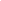 22 июня на Центральном воинском захоронении Поддорского муниципального района "Самбатово" состоялся траурный митинг, посвященный захоронению 42 солдат Красной Армии, чьи останки были найдены в рамках Всероссийской Вахты Памяти на территории Поддорского района. Участники митинга отдали дань памяти тем, кто подарил нам жизнь, и в память о 27 миллионах погибших в годы Великой Отечественной войны в Российской Федерации и в зарубежных государствах провели совместно с отделом образования Администрации Поддорского муниципального района международную мемориальную акцию «Свеча Памяти», в которой приняли участие руководители учреждений, школьники, ветераны труда, поисковики. Почтили память минутой молчания и возложили цветы на могилу солдат.28 июня в Масловском сельском Доме культуры Поддорского района состоялся III Межрайонный фестиваль-конкурс вокального и хореографического творчества «Веселые нотки», посвящённый Году волонтера и добровольца России. Фестиваль-конкурс прошел под девизом «Мы вместе делаем добро!». В фестивале приняли участие детские хореографические и вокальные коллективы, отдельные исполнители, самодеятельные артисты учреждений культуры и образования из Поддорского и Волотовского районов. Фестиваль «Веселые нотки» стал  настоящим  праздником  детства, открывшим для гостей праздника целое созвездие юных талантов. Бурными аплодисментами приветствовали зрители самых маленьких участников - это воспитанников детского сада «Солнышко» из д. Бураково. Тепло встречала публика и гостей из Волотовского района. Самой яркой, самой долгожданной, конечно, стала номинация – хореография, которую открыл Образцовый самодеятельный коллектив хореографический ансамбль «Фантазия» Поддорского  районного дома культуры. В заключении фестиваля члены жюри подвели итоги и вручили заслуженные награды участникам. Каждый участник фестиваля получил диплом и персональный сладкий приз от организаторов фестиваля.6 июля в парке с. Белебелка Поддорского района прошел праздник "В ночь на Ивана Купала". Праздник традиционно открыл Межрайонный фольклорный фестиваль «В ночь на Ивана Купала». Своими творческими номерами всех гостей порадовали коллективы и солисты из Поддорского и  Волотовского  районов. Для детей прошла развлекательная театрализованная программа «Как на Ивана Купалу», подготовленная работниками Нивского Дома культуры. Гости праздника участвовали в народных играх и хороводах. Не обошлось и без традиционных обрядов очищения огнем, пускания венков на воду. В 3 квартале прошла череда праздников, посвященных дням сел и деревень, а именно 14 июля в селе Масловское,  21 июля в д. Нивки, 28 июля в с. Белебелка, 2 августа в д. Перегино, 3 августа в д. Переезд, 11 августа в д. Заозерье, 28 августа  в д. Переходы. По традиции жителей сел и деревень с праздником поздравили Главы сельских поселений и представители администрации района. На праздниках чествовали лучших и заслуженных жителей села, юбиляров, своими выступлениями радовали самодеятельные коллективы  и артисты Масловского сельского Дома культуры и Районного Дома культуры.	День партизанского края прошёл 1 августа в селе Белебёлка Поддорского района. Торжественные мероприятия состоялись по инициативе областного Совета ветеранов уже в восьмой раз и были посвящены 77-й годовщине создания Партизанского края и 110-летию легендарного командира 2-й Ленинградской партизанской бригады, Героя Советского Союза Николая Григорьевича Васильева. Партизанская поляна у реки Полисть в селе Белебёлка ежегодно благоустраивается и стала настоящим музеем под открытым небом. Работники Поддорского краеведческого музея назвали его «Партизанский лагерь». Это первый на Новгородчине масштабный выставочный объект, посвящённый истории партизанского движения. Его экспонаты и исторические интерьеры позволяют погрузиться в будни бойцов-подпольщиков, действовавших в глубоком тылу противника. В музее организовано несколько  интерактивных площадок. На поляне оборудованы две землянки – штабная и бытовая, посетители могут отдохнуть в беседках и на скамеечках, для проведения торжеств устроена сцена. На грантовскую субсидию в нынешнем году приобрели новое оборудование, соорудили партизанский госпиталь в большой палатке и прачечную, где рассказывали и показывали, как в быту в военных условиях варили щёлок из золы, который использовался вместо мыла при стирке белья. Нынешний День Партизанского края собрал очень большое количество гостей. Приехали делегации из всех районов Новгородской области, а также Торопецкого района соседней Тверской области, представители поисковой экспедиции «Долина», они помогли организовать выставку оружия, и организации ДОСААФ, доставившей сюда военную технику. Своим вниманием почтили событие руководитель администрации губернатора Сергей Сорокин, председатель областной Думы Елена Писарева и главный федеральный инспектор в Новгородской области Вадим Непряхин. До того, как прозвучали торжественные речи и выступили творческие коллективы, юнармейцы вынесли на Партизанскую поляну государственный флаг, легендарное Знамя Победы и штандарты 13 партизанских бригад. По традиции прошла церемония зажжения партизанского костра как символа всенародной памяти. В этом году почётное право зажечь костёр было предоставлено младшему поколению легендарных новгородских партизан. Светлана Андреева – учительница, внучка партизанки Евдокии Ивановны Орловой. Другой факел был в руках пятиклассника новгородской гимназии №1 Ивана Шувалова -  правнука Героя Советского Союза Ивана Ивановича Грозного. Участники памятного мероприятия возложили венки и цветы на воинское захоронение и к памятному знаку мирным жителям, расстрелянным в годы Великой Отечественной войны. Заключительными  мероприятиями праздника стали – это фронтовая каша для всех гостей праздника и Межрайонный фестиваль военно-патриотической песни и танца «Память».24 августа на территории Селеевского сельского поселения прошел спортивно-туристический слет «Мы за здоровое будущее» среди подростков и молодежи Поддорского района, организаторами которого является МБУ «ПМСКО» Селеевский СДК. Слет был подготовлен и проведен совместно с МБУ ЦФКС «Лидер». В слете приняли участие команды из с. Поддорье, д. Бураково, д. Нивки и д. Селеево. Ребята показали, какие они быстрые, ловкие, выносливые и меткие. Спортивный дух и стремление к победе чувствовались на протяжении соревнований. Кто-то стал лучшим на этапе "Стрельба из пневматического пистолета" - команда с. Поддорье, на спортивной полосе - команда д. Нивки, на туристической полосе лучший результат у команды д. Селеево. Призовые места распределились следующим образом: 1 место - д. Селеево, 2 место - д. Нивки, 3 место - с. Поддорье.С 24 сентября по 2 октября прошла декада, посвященная Дню пожилых людей. В концертных программах для старейших жителей деревень и сел приняли участие коллективы и участники художественной самодеятельности РДК и Масловского СДК.  В Перегинском и Селеевском сельских домах культуры праздничные мероприятия были подготовлены своими силами. Поздравить старейших жителей деревни приехали представители  администрации района и главы сельских поселений,  отдела социальной защиты, районного Совета ветеранов. Праздничные мероприятия закончились душевным чаепитием.МБУК «МПЦБС»:Патриотическое воспитаниеЦРБ 2 февраля является Днём воинской славы России — День разгрома советскими войсками немецко-фашистских войск в Сталинградской битве в 1943 году. Подвиг Защитников Сталинграда известен всему миру. Именно здесь решалась дальнейшая судьба планеты. Для Советского Союза, который понёс большие потери в ходе сражения, победа в Сталинградской битве положила «начало массовому изгнанию захватчиков с советской земли», за которым последовали освобождение оккупированных территорий Европы и окончательная победа. 
7 февраля 2018 года отделом обслуживания районной библиотеки для учащихся 6, 7 и 9  классов проведен урок мужества "200 дней мужества и стойкости". 
Цель мероприятия: расширить представления учащихся о Сталинградской битве, формировать чувство патриотизма, любви к Родине, чувство гордости за свою страну на примере героических поступков людей в военное время, воспитывать уважительное отношение к старшему поколению, памятникам войны. 
Заведующая районной библиотекой рассказала ученикам о значении Сталинградской битвы для нашего народа, познакомила с обзором книг «Сталинградская битва в художественной литературе».Белебелковская библиотека – филиал"Зачем ты, война, у мальчишек детство украла» -  20. 02. 18. -историко-краеведческий час ко Дню защитника Отечества и к 73 годовщине Освобождения села Белебёлка от немецко-фашистских  захватчиков. Ученики 6 - 9 классов посмотрели видеофильм "Дети войны". Ребята  подготовили доклады о юных героях: Иване Николаеве, Алексее Жиганове, Василии Дубцовом, Юрии Ивановом и Василии Орловом.«Шёл по улице солдат» - 15. 03.18.-  час интересного сообщения к 100 – летию Российской Армии для воспитанников дошкольной группы «Ручеёк». Ребята посмотрели презентацию "Детям об Армии", ответили на вопросы викторины " Твои защитники", нарисовали рисунки и посмотрели мультфильмы.Бураковская библиотека – филиалУрок памяти «По страницам блокадного Ленинграда». Мероприятие посвящено 75 – летию прорыва блокады Ленинграда. Библиотекарь рассказала о тяжелых днях блокады, о мужестве ленинградцев. К 75 – летию Сталинградской битвы проведен час истории «Ты в памяти и в сердце, Сталинград». Для мероприятия была подготовлена книжная выставка «Навсегда в памяти».Переездовская библиотека - филиал Час – патриота.  « Там каждый был героем». Был подготовлен  ко Дню воинской славы разгрома немецких войск в Сталинградской битвы. По книжной подборке библиотекарь рассказала посетителям о важных моментах этого сражения. Были зачитаны отрывки воспоминаний участников этой битвы. Перегинская библиотека – филиал«Вспомним мы походы и былые годы» - поэтический звездопад  прошел в библиотеке с 15 до 28 февраля. Вниманию взрослых читателей   были представлены стихи малоизвестных поэтов о защитниках Отечества. Многие читатели с удовольствием знакомились с подготовленными библиотекарем изданиями, открывая для себя новые имена.Заозерская библиотека – филиал	В январе месяце в библиотеке прошел патриотический вечер, приуроченный ко Дню снятие блокады “Подвигу народа жить в веках”. Был показан видеоролик о стойкости и смелости ленинградцев в годы блокады. Библиотекарь рассказал, как город готовился к обороне, как по ладожскому льду была проложена « Дорога жизни» и город продолжал жить и обороняться, благодаря стойкости и смелости солдат, командиров и водителей автоколонн. Были прочитаны стихотворения С.Смирнова «Дневник войны», О.Берггольц « Я говорю с тобой под свист снарядов» и др. Также была оформлена выставка  книг о блокадном Ленинграде, на выставке представлен  Знак «жителю блокадного Ленинграда», нашей односельчанки Петровой Валентине Семеновне.ДО«Поклон земле суровой и прекрасной» .Классный час у четвертого класса был посвящен 75 годовщине победы под Сталинградом .Ребята узнали не только о тех, кто воевал на фронте и работал в тылу приближая нашу победу, но и о судьбах своих ровесников, детей войны, о том как они жили и боролись с врагом, за что умирали. 22 июня 1941 г. с началом войны детство для них закончилось, и они несли все тяготы войны наравне с взрослыми.«Мы с тобой никогда не забудем» урок мужества к годовщине прорыва блокады Ленинграда. В ходе мероприятия ребята узнали, какую ужасную участь готовил Гитлер Ленинграду. Как жители  защищали свой город, в каких условиях жили и выживали.Масловская библиотека – филиал2 февраля завершился разгром немецко-фашистских войск в ходе Великой Отечественной войны, вошедший в историю как Сталинградская битва. В библиотеки прошло мероприятие "Ты в памяти и в сердце, Сталинград" - вечер мужества для воспитанников отделения социального приюта (о детях защитниках Сталинграда). Детям военной поры, присуще раннее осознание своего гражданского долга "помочь сражающейся Родине". Вот какими были юные  сталинградцы: Миша Романов, Леня Кузубо, Саша Филиппов, Люся Радыно и др. Воспитанники прочитали стихи о Сталинграде и посмотрели видеофильм о детях Сталинградской битвы.  Была  оформлена выставка  о детях,  участвовавших  в  Сталинградской  битве.КраеведениеЦРБ14 февраля для учеников 6 класса прошел классный час на тему "Земляки - участники боев за Сталинград". Александров Станислав рассказал о своем прадедушке Трифонове Дмитрии Ивановиче - участнике Сталинградской битвы. Еще об одном участнике этой битвы, Екимове Иване Антоновиче, рассказала ребятам его внучка Коляго Татьяна Игоревна.Нивская библиотека – филиал9  февраля ко Дню освобождения Поддорской земли от немецко-фашистских захватчиков в библиотеке оформлена историческая выставка "Родной земли душа и память». На выставке читатели могли найти книги не только об истории освобождения Поддорской земли, но и о наших героях-земляках, а также «Книги памяти» Поддорского района.Эстетическое воспитание подрастающего поколения.Продвижение чтенияДО"СКАЖИТЕ, КАК ЕГО ЗОВУТ? "
литературно-игровая программа для второклассников посвященная
самой главной сказке детства — «Золотой ключик, или Приключения Буратино» прошла в детской библиотеке. Эту замечательную сказочную повесть о деревянном человечке и золотом ключике написал Алексей Николаевич Толстой, которому в этом году исполняется 135 лет.Ребята группы" Алые паруса" и "Созвездие" совершили увлекательное путешествие в «книжный город», в котором живут самые сказочные, самые добрые, самые интересные книжки и журналы. В ходе путешествия дети узнали, что живут они в детском отделении, на абонементе и читальным зале нашей библиотеки. А еще познакомились с правилами пользования библиотекой и оформлением записи в библиотеку.20 марта состоялся районный этап всероссийского конкурса юных чтецов "Живая классика". Победителями стали: Иванова Мария, Гаврилова Анастасия и Алексеев Иван. Они будут представлять наш район на областном этапе в г. Великий НовгородБураковская библиотека – филиал В январе в библиотеке прошел, брей - ринг «В кругу любимых книг». Участники игры активно отвечали на вопросы викторины, рассказали о своих любимых литературных героях. Наиболее запоминающимся мероприятием для дошкольников стал литературный час «Волшебный мир сказки». Дети окунулись в мир сказок Шарля Перро и посмотрели фрагмент фильма «Золушка». К 185- летию Жуль Верна, проведена библиотечная игра для школьников «Поднять паруса приключений». С интересом дети вспоминали своих любимых отважных героев и принимали участие в конкурсахБелебелковская библиотека – филиал«И вечная природы красота» - 11. 02. 18. – литературный дилижанс по произведениям М. М. Пришвина. Участниками мероприятия стали ребята в возрасте от 8 до 12 лет. Ребята     подготовили презентацию о жизни и творчестве писателя, с делали остановки на станциях "Лесная  угадай-ка", "Загадкино", "Запоминай-ка" и других.  Были прочитаны  рассказы "Дятел", "Ёж". Наши гости отвечали на вопросы викторины "По страницам книг М. Пришвина" по этим и другим книгам автора.  «Я, конечно, вернусь» -15. 02. 18. – вечер – портрет  к 80 – летию В. Высоцкого для проживающих в доме – интернате был посвящён жизни и творчеству поэта. Каждый из участников мероприятия рассказал о своём личном восприятии В. Высоцкого, о том, как и где впервые были услышаны известные песни и стихи.Нивская библиотека – филиал18 февраля для детей среднего школьного возраста в библиотеке прошел литературный глобус «Путешествие с героями Жюля Верна». Ребята отправились в увлекательный мир приключений с книгами французского писателя.
Началось наше литературное путешествие с того, что ребята узнали интересные факты о жизни Жюля Верна. Далее, ребята, узнали о первой книге Ж. Верна «Первые корабли мексиканского флота», которая принесла ему успех. В завершении путешествия ребята приняли участие в игре-викторине.Перегинская библиотека – филиал «Горький – это эпоха» литературный сундучок открылся в нашей библиотеке 21 февраля. Посвящен сундучок 150-летию со дня рождения  писателя. В нем представлены биографические данные поэта, его знаменитые произведения. Заинтересовавшимся читателям был предложен интернет – тест по биографии А. М. Горького.«Книга родом из детства» - час познаний и открытий для старших школьников  продолжил знакомство с жизнью и творчеством А. М. Горького. 21 марта читатели смогли вспомнить книгу писателя «Детство», которой в этом году исполняется 105 лет. Особый интерес проявили посетители к отрывкам из книги, предложенным библиотекарем («Знакомство с родными», «Пожар», «Наказание розгами» и др).Здоровый образ жизниЦРБВ Новгородской области стартовал проект «12 месяцев здоровья».
Программа инициирована губернатором Андреем Никитиным и направлена на профилактику различных заболеваний, а также на пропаганду здорового образа жизни. В её рамках по всем районам области будут организованы лекции, акции, конкурсы и выставки. Реализацию проекта курирует новгородский Центр медицинской профилактики. Партнёрами «12 месяцев здоровья» стали не только медики, но и педагоги, студенты, волонтёры.
В нашей районной библиотеке в рамках проекта подготовлена и работает выставка - календарь "12 месяцев здоровья", на которой материал будет меняться в соответствие с темой месяца. Январь был посвящен профилактике заболевания ОРВИ. Пользователям библиотеки была предложена выставка «Будьте здоровы!», на ней были размещены материалы о здоровом образе жизни. 	 Февраль отвечал на вопрос, как распознать первые признаки онкологии. «Это нам под силу» – название выставки, на которой были представлены книги по диетотерапии и профилактике рака, где их авторы рассказывают, как они сражались и победили рак.В рамках проекта март, посвящен противостоянию алкогольной зависимости, оформлена тематическая выставка «В трезвости – сила» призывающая к выбору исключительно трезвого образа жизни.
На выставке представлены книги, рассказывающие о разрушительной силе алкоголя, о том непоправимом вреде, который он наносит человеку, семье, обществу, причинах возникновения этой страшной болезни, как излечиться и какие существуют методы лечения, а также книги, пропагандирующие здоровый образ жизни.1 марта – Международный день борьбы с наркоманией и наркобизнесом. В секторе читального зала районной библиотеки представлена вниманию посетителей книжная выставка о проблеме наркомании "Горькие плоды "Сладкой жизни". Здесь представлены книги, брошюры, иллюстрированный материал о наркомании, наркотиках, об их губительном воздействии на организм человека, особенно подростков и молодежи, правовая литература, рассказывающая об уголовной ответственности за сбыт и употребление наркотиков. А также издания, которые помогут ответить на вопросы, как исцелиться, как обрести смысл жизни, где и в ком найти опору в борьбе со страшным злом.Нивская библиотека – филиал21 января юные читатели библиотеки отправились на поиски здоровья на познавательной игре-путешествии "В путь - дорогу собирайся, за здоровьем отправляйся". Ребята побывали на станциях: "Вкусно и полезно» (распределили предложенные продукты на полезные и неполезные), "Мы - за ЗОЖ» ( вспомнили пословицы о здоровье), "Народная медицина» ( вспомнили от каких заболеваний помогают те или иные растения), "Самый-самый" (физкультминутка) и "Что? Где? Почему?" (назвали органы человека и вспомнили их главные функции).11 марта ребята приняли участие в литературном бое "К здоровью с книгой". Книжный фонд библиотеки способен дать ответы почти на все вопросы. И перед участниками стояла задача найти ответы на предложенные вопросы, задания и головоломки о здоровом образе жизни в книгах.В рамках проекта «12 месяцев здоровья» в библиотеке были оформлены выставки: 18 января -  выставка – совет «Наш друг – здоровье», где была представлена информация о методах профилактики ОРВИ; 1 марта – Выставка – предостережение  о пагубном влиянии алкоголя на организм человека «Алкоголь – начало конца»Белебелковская библиотека – филиал«Как стать Неболейкой» - 6. 02. 18. – игровой  познавательный час для учеников 2 – 4 классов . Медицинский работник Белебёлковского  рассказала ребятам о профилактике простудных заболеваний. На весёлом паровозике дети оправились в путешествие за здоровьем по станциям "Лекарственные растения", "Вредные привычки", "Скорая помощь" и другим. Библиотекарь провела разминку "Я здоровье сберегу, сам себе и помогу" и викторину "Здоровые привычки".Совместная работа с другими организациямиБелебелковская библиотека – филиал«Что мы знаем о Президенте?» - 13. 03.18. – классный час в рамках "Декады молодого избирателя» для учеников 8 и 9 классов?", подготовленный педагогами филиала"ООШ с. Белебёлка" МАОУ " СОШ с. Поддорья" , библиотекарем, , территориальной избирательной комиссией Поддорского района. Мероприятие прошло в форме правовой игры, в которой соревновались две команды. Ребята отвечали на вопросы туров "Разминка", "Гражданином быть обязан", "Выборы" и других, подготовленных учителем истории и обществоведенияЭкологическое просвещениеНивская библиотека – филиал14 января в библиотеке прошел урок знаний «Заповедными тропами по лесному царству», посвященный Дню заповедников и Национальных парков.  Ребята узнали, какие животные и растения занесены в Красную книгу и находятся под охраной государства. А также познакомились и с другими формами охраняемых территорий — памятниками природы, заказниками, национальными парками, музеями-заповедниками. Дети с удовольствием закрепили свои знания в викторине «Знатоки природы». 2 февраля ребята младшего школьного возраста побывали «В гостях у Болотницы». Ребята совершили экологический десант в мир водно-болотных угодий, показывая свои знания о нем и получая новую информацию. Кроме занимательной викторины, юных путешественников ожидали непростые задания и имитация жизненных ситуаций, из которых нужно самостоятельно найти выход. Например, как нужно себя правильно вести, если тебя засосало в болотной топи. Или чем можно прокормиться на болоте, если ты заблудился в лесу. Также юные читатели познакомились с обитателями болот, отгадав о них загадки.Бураковская библиотека – филиалДля школьников в марте ко Дню воды проведен экологический час «Волшебный мир воды». Библиотекарь подготовила по данной теме конкурсы и игры. Дети с удовольствием принимали участие. В библиотеке к мероприятию была оформлена выставка «Живой родник - святыня края». Заозерская библиотека – филиалПо экологическому просвещению прошел мастер класс по изготовлению кормушек для птиц. «Поможем зимующим птицам». Квест по экологии « Царство Берендея край природы, птиц и зверей». На протяжении всей игры дети встретились с Лесовичком , Нептуном, Скоморохом, работником почты, библиотекарем, которые задавали игрокам разные задание, выполнив задание дети очищали лесную полянку загрязненную туристами ,получив при этом кусочек пазла. Выполнив все задание, дети встретились в библиотеке. Рассказали и нарисовали, какие они знают природоохраняемые знаки, ознакомились с правилами поведения в природе.       Эстетическое воспитание.ЦРБ2018 год объявлен перекрестным годом России в Японии и Японии в России, в рамках которого проходят разнообразные мероприятия. В честь этого события в районной библиотеке открыта выставка «Прикосновение к Японии». На выставке представлены издания из фонда библиотеки, посвященные стране восходящего солнца.Мероприятия по организации досугаЦРБ11 января участницы клуба "Подруга" собрались на "Рождественские встречи" в стенах районной библиотеки, где приняли активное участие в разнообразных конкурсах. 15 февраля 2018 года в библиотеке задорно и весело прошел праздник «Масленица - забавница». В мероприятии приняли активное участие ветераны клуба " Подруга". Оно сопровождалось показом музыкальных клипов о Масленице. Прозвучали заклички, поговорки, викторина, загадки. Участницы с большим воодушевлением участвовали в мастер - классе по изготовлению весеннего цветка, который для них провела библиотекарь Федорова Елена Николаевна.ДО«В каждой избушке свои игрушки»Мастер - класс по изготовлению символа масленичной недели «Солнышко» прошел во втором классе. Забавные бумажные солнышки на палочке получились у всех ребят.Для второклассников прошел необыкновенный праздник « Доброты и вежливости».В ходе праздника ребята вспомнили правила правильного применения волшебных слов и  добрых дел на практике.Наш весенний мастер- класс посетили воспитанники  СП "Березка". Ребята изготовили оригинальные сумочки для подарков к 8 марта .Масловская библиотека – филиалКо  дню  8  марта  провела  литературно – игровую  программу  «А,  ну-ка,  девушки»  для  воспитанниц  из  социального  приюта. Наши  девушки  показали,  какие  они  сообразительные,  умелые и  конечно  красивые.  Они  участвовали  в  конкурсах:  «знаешь  ли  ты  цветы» - загадки  о  цветах,  «самая  красивая» - каждая  команда  одевает  свою  участницу,  «угадать сказочную  героиню» и  другие.  В конкурсе  было  две  команды:  «Тюльпан» и «Нарцисс».  Девушки  справились  со  всеми  конкурсами  и  получили  сладкие  призы.Переездовская библиотека – филиалПосиделки « Татьяна вновь Татьяна». За чаепитием был проведен литературный конкурс« Супер – Татьяна». Конкурсы проводились по сказкам, стихам, песням.Конкурсная программа « Стихи и песни о любви». Игра проводилась по образу телеигры « Своя игра».Конкурсно – развлекательная  программа « Зимушка – зима». Объединение « Сударушка» проводила масленицу с конкурсами, играми, плясками.Перегинская библиотека – филиал «В союзе звуков, чувств и дум» - музыкальная гостиная к 340-летию со дня рождения Антонио Вивальди пригласила гостей в библиотеку 15 марта. В течение 2х часов для посетителей звучали музыкальные фрагменты из произведений Вивальди. Читатели смогли познакомиться с биографией и портретом знаменитого итальянского композитора, скрипача-виртуоза, педагога, дирижёра и  католического священника.- Информация об основных мероприятиях с за 2 квартал (с описанием)Патриотическое воспитаниеЦРБ24 апреля для учеников 7 класса  был проведен литературно-исторический час «Поле ратной славы» ко Дню воинской славы России, посвященный годовщине Ледового побоища. В ходе мероприятия была продемонстрирован видеофильм о великой победе русского народа над немецкими рыцарями на Чудском озере. Заведующая отделом, рассказала детям об интересных исторических событиях.Белебелковская библиотека – филиал «Помним. Гордимся. Наследуем» - урок Победы. 8.05.18. ученики 5 –9 классов посмотрели презентацию о празднике 9 мая, рассказали, что им известно о великой Отечественной войне. Перед ними выступила, учитель истории и рассказала об основных этапах Великой Отечественной войны. В библиотеке была оформлена книжная выставка "В книгах о войне память оживает". Библиотекарем проведен обзор книг, представленных на выставке. Волонтёры провели акцию "Георгиевская ленточка".Перегинская библиотека – филиал «Слава, достойная памяти» - в День памяти и скорби библиотекарем была подготовлена и показана  медиапрезентация. Презентация содержала материалы о Великой Отечественной войне и ее героях. Дети вспомнили об основных этапах войны, принимали участие  в конкурсах и отвечали на вопросы викторины. ДОВ  День памяти и скорби, в детской библиотеке прошел час истории "Их имена в истории края". Ребята узнали о памятных местах и героях Поддорской земли. В знак памяти и благодарности ветеранам боевых действий дети изготовили красные гвоздики.«В книжной памяти мгновения войны» -  выставка познакомила детей  с литературой о Великой Отечественной войне,  о том, что их сверстники в далёкие сороковые годы прошлого века не только боролись с трудностями военного времени в тылу, но и внесли свой посильный вклад в Победу, вступив в борьбу с врагом наравне с взрослыми!Нивская  библиотека – филиал6 мая в библиотеке прошла литературно – музыкальная композиция «Под салютом великой Победы». Мероприятие было посвящено стихам и песням военных лет. От самых первых выстрелов и до победного майского салюта через всю войну прошагали они в боевом солдатском строю. Чтобы информация воспринималась с интересом,  была использована слайдовая презентация.8 мая  в библиотеке  была организована выставка – хронограф, посвященная Дню Победы «Сражающая книга». Здесь читатели могли отыскать книги, посвященные каждому году Великой Отечественной войны.17 июня юные читатели пришли в библиотеку на информ-досье  "Листая страницы истории", которое было посвящено Дню Памяти и Скорби - 22 июня. Ребята услышали рассказ о событиях, которые происходили накануне войны, о тяготах первых дней, о героях и подвигах советского народа, как на фронте, так и в тылу.КраеведениеЦРБ18 апреля для учеников 7 класса был проведен видео - урок "Я русский композитор" посвящен Сергею Рахманинову. Во время, которого прозвучала не только биография музыканта, но и его произведения.Чтобы вызвать интерес и уважение к родной земле, ее природным особенностям, познакомить учащихся с особенностями природы Новгородской области, а также расширить краеведческий кругозор в 8 "А" классе 23 апреля прошла игра - путешествие "Заповедные уголки земли нашей", которую провела заведующая районной библиотекой.Бураковская библиотека - филиалВ апреле для школьников был проведен час краеведения «Край, в котором мы живем». На мероприятии дети познакомились с достопримечательностями нашего края, посмотрели документальный фильм о Новгородской области, проведена викторина, в которой дети приняли активное участие. В заключение мероприятия был показан фильм о природе нашего края.Продвижение чтенияЦРБ«Слух обо мне пройдет по всей Руси» - так называлась литературная гостиная, которая состоялась 21 июня в районной библиотеке для детей из лагеря летнего отдыха при школе. Мероприятие было посвящено великому русскому поэту Александру Сергеевичу Пушкину. Дети вспомнили биографию автора, приняли активное участие в видео – викторине по сказкам.ДОБиблиотечный урок "Знакомство с библиотекой " прошел  в нашей библиотеке для воспитанников группы "Теремок". В ходе мероприятия ребята познакомились с понятием "библиотека", с правилами пользования книгой и как стать читателем.В этом году  журналу "Мурзилка" исполняется 94 года и воспитанники детского сада пришли к нам в гости, чтобы поздравить любимый журнал и побольше узнать о нем. Ребята познакомились с историей создания журнала, узнали какие в нем есть разделы и как полагается в день рождения пели "Каравай" .В Пушкинский день России детская библиотека организовала литературный праздник для воспитанников детского сада, посвященный великому поэту. Во время литературной игры ребята отгадывали загадки о сказочных персонажах, посмотрели презентацию и мультфильм.В рамках районного фестиваля детско - юношеского творчества» Шире круг" действовала игровая площадка "Читайте сами, читайте с нами!" организованная работниками детской и районной библиотеки.Белебелковская библиотека – филиал24.04.18. для учеников  начальных классов прошел литературный квест «Путешествие в Андерсенляндию» -  по сказкам  Г.Х. Андерсена  ребята путешествовали по станциям "В цветочном саду у бабушки -волшебницы", где поучаствовали в видео викторине о цветах, встретились с Мудрым Вороном, во дворце Принца и Принцессы исполнили танец. В "Снежном царстве» изготовили снежинки. На станции "Рыбалка у старой Финки» дети собирали разрезанную картинку с изображением рыбы. На каждой станции участники игр получали осколок волшебного зеркала, которое сложилось по окончании квеста.21. 05. 18"По страницам знакомых стихов» - прошел  урок путешествие посвящённый 115 летию Елены Александровны Благининой урок  начался с презентации о жизни и творчестве поэта. Воспитанники дошкольной группы «Ручеёк» разгадывали загадки о временах года, описанных Еленой Александровной, посмотрели мультфильм по стихотворению "Котёнок", рассказали о своих домашних любимцах, нарисовали и слепили из пластилина котиков.Нивская библиотека – филиал22 апреля  для детей прошло мероприятие  в библиотеке под названием "Фейерверк детских книг". Ребята приняли активное участие в игре «Дверь тихонько отварю, сказку в гости приглашу», где Почтальон Печкин поручил им расшифровать телеграммы и раскрыть тайну сказочных героев. А еще юные читатели посоревновались знаниями с Доктором Айболитом и поиграли в игру "Перевертыши" (где названия детских произведений были перевернуты на противоположные по смыслу и нужно было угадать правильные).
Этот день подарил ребятам хорошее настроение и много интересных развлечений. 10 июня юные читатели библиотеки отправились в литературный круиз «По сказочным странам, морям и океанам», чтобы посетить Пушкинский мир. В пути их ждали различные испытания, с которыми ребята справились на "отлично". Собрали мозаику по сказкам Пушкина, угадали сказочные предметы, спрятанные в волшебном сундучке, разгадали кроссворд по стихотворениям поэта и ответили на вопросы сказочной викторины.Перегинская библиотека – филиал Литературная игра  "Давайте Пушкина читать" прошла  в библиотеке. Библиотекарь  подготовила шуточно-спортивную викторину.  Дети и взрослые вспомнили биографию А.С.Пушкина, его сказки, поговорили о героях других произведений. «В стране Журналии» - литературная витрина детских журналов порадовала юных читателей в Перегинской библиотеке. Библиотекарь рассказала много интересных историй и фактов из этих периодических изданий. Большие и маленькие дети с интересом рассматривали и читали понравившиеся журналы. А некоторые из них рассказали о прочитанном.Переездовская библиотека – филиалВ библиотеке прошла веселая познавательная игра – путешествие « Пушкинский турнир» где ребята соревновались в знании сказок, стихов, поэм А.Пушкина, они не только отвечали на вопросы, но угадывали предметы из произведений и выполняли задания на скорость.    « В дорогу за сказкой»  прошло  мероприятия не только для детей, но и для взрослых, такое мероприятия было проведено по сказкам разных писателей, бабушки и мамы детям – куклам рассказывали сказки, придумывали песенки, читали стихи литературная игра – конкурс  понравилась посетителям библиотеки. Масловская библиотека – филиалВ  библиотеке прошло мероприятие "Сказку эту поведаю я свету" - вечер сказок А.С. Пушкина для воспитанников отделения социального приюта.  Были проведены   конкурсы по сказкам:
"Выбери сказку"- ребята должны выбрать те сказки, которые принадлежат Пушкину. "Узнай сказку" - по отрывкам из сказок, реши кроссворд, реставраторы - разрезанную на части иллюстрацию к сказке Пушкина сложить правильно, младшие воспитанники рисовали «Золотую рыбку». Потом посмотрели мультфильм "Сказка о золотом петушке" и получили сладкие призы.Здоровый образ жизниЦРБС начала мая в Центральной районной библиотеке оформлена выставка "Держи давление в норме!", которая продолжает работу календаря "12 месяцев здоровья". На ней представлена информация об артериальном давлении, возникновения и классификацию гипертонической болезни, факторы, влияющие на повышения артериального давления, симптомы проявления гипертонической болезни, а также и их осложнения.
Вниманию читателей были предложены книги, где можно найти массу советов, как поддерживать давление в норме с помощью лекарственных средств и физических упражнений.В читальном зале была открыта  выставка "Законы полноценного питания".Цель выставки –распространение идеи сохранения здоровья с помощью правильного питания. Здоровье каждого человека начинается с еды. От того, что мы едим, зависит наша работоспособность и настроение. Секрет долгой и здоровой жизни заключается в одной радикальной, но простой мысли – пища способна помочь в лечении недугов. 
На выставке была представлена литература из фонда районной библиотеки, посвященная еде, которая приносит радость, помогает сохранять молодость, красоту и здоровье.Нивская библиотека – филиал12 апреля  в библиотеке прошел день здоровья под названием "Скуку, простуду, безделье меняем на бодрость, здоровье, веселье". Все читатели, посетившие в этот день библиотеку, получали листовки о здоровом образе жизни. Юные читатели приняли участие в информационном часе, посвященном здоровому образу жизни. Ребята узнали, что нужно для здоровья, чтобы быть бодрыми, веселыми и не болеть. Они с удовольствием делали зарядку, играли, разгадывали загадки начальника умывальников, смотрели полезные мультфильмы и слушали отрывки из книг «Мойдодыр», «Айболит», а также узнали, как правильно принимать солнечные ванны, закаляться воздухом и водой.Белебелковская библиотека – филиал15.05.18 прошла игровая программа  «Дорога к доброму здоровью» - посвящённая Всемирному дню Красного Креста. В библиотеки ученики начальной школы посмотрели презентацию об истории и современной деятельности Международного движения. Серьёзные испытания преодолели дети на станциях «Полезное и вредное», «Ловкий метатель», «Интеллектуальная», «Здоровые загадки», «Зелёная аптечка», «Алфавит здоровья». Свои впечатления от встречи наши гости смогли отразить в плакатах коллажах на тему здорового образа жизни.Переездовская библиотека – филиалВ библиотеке была оформлена книжная выставка к всемирному дню здоровья « Твое здоровье в твоих руках».Масловская  библиотека – филиал31 мая прошла  международная акция по борьбе с курением - Всемирный день без табака, то есть день, свободный от табачного дыма.  Для воспитанников соцприюта  было  проведено  мероприятие  «Жизнь без  вредных привычек -  нам  кредо». Медсестра соцприюта  рассказала подробно и очень профессионально о вреде курения. Старшие воспитанники приюта провели викторину и прочитали сказку про медведя, который увлекался курением и вынужден был обратиться к врачу.  Была организованна выставка « Курить - здоровью вредить».  Библиотекарь  выпустила  буклет «Мы против  курения». В конце мероприятия показали детям познавательный мультфильм о вреде курения « Тайны едкого дыма».Селеевская библиотека – филиал 6 апреля - игра-конкурс» Путешествие в страну Здоровья», посвященная профилактике курения. Родители с детьми участвовали в пяти турах конкурса.  Отвечали на каверзные вопросы викторины, рисовали плакаты, сочиняли антитабачную листовку» Будущее без дыма». В заключении все согласились с  преимуществом и выгодой здорового образа жизни.Совместная работа с другими организациямиБелебелковская библиотека – филиал"Живёт на планете народ весёлый - дети!",– праздничное мероприятие посвящённое Дню защиты детей. 3.06.18. " Детский праздник организовали и провели работники Дома культуры и библиотекарь. Ребята от 6 до 12 лет запустили символическую ракету веселья, поиграли в игры " Кто любит...", "Как живёшь?", "Смешинки", "Собери цветок", "Пятнышки", "Путаница", разгадывали загадки - перевёртыши, побывали на "Поляне сказок", отыскали, потерянные Солнышком лучики. Из собранных на мероприятии жетонов - наклеек дети создали аппликации.Бураковская библиотека – филиалБиблиотека активно сотрудничает с Бураковским ДК. Совместно с работниками ДК библиотекарь участвовала в районном фестивале «Ты звени, частушка под задорный каблучок». Так же библиотекарь с работниками ДК принимала участие в межрайонном фестивале в Шимске «Танцуй, пока молодой».          Были проведены совместные мероприятия ко Дню Победы.Переездовская библиотека – филиалБиблиотека ведет совместную работу по изучению нашего края с Поддорским музеем. Районным советом ветеранов, Переездовским СДК.Экологическое просвещение5 июня весь мир отмечает Всемирный день окружающей среды. К этому дню в библиотеке представлена книжная выставка "Живой природы - душа говорит!", она направлена на привлечение внимания к различным аспектам охраны окружающей среды.ДОЭкологический урок "Травяные палы и природные пожары" прошел  библиотеке. Ребята познакомились с правилами безопасного обращения с огнем на природной территории (разведение и тушение костров, сжигание мусора на садовом участке) и необходимым действиям при встрече с природными пожарами и травяным палом. Красочные листовки помогут закрепить полученные знания.Сотрудник отдела экологического просвещения ГПЗ  "Рдейский"  посетила детский сад "Колобок" с Поддорье и провела занятие "Наш заповедник". Многие ребята впервые узнавали о существовании заповедника на территории нашего района, некоторые изъявили желание посетить заповедные участки весной или летом. Ребята откликнулись на призыв поучаствовать в акции "Марш парков 2018", чтобы внести посильную помощь в сохранение природы. Завершилось  занятие подведением итогов экологического проекта "Письма  животным". Участники проекта и их руководители получили ответы на свои письма и дипломы.Белебелковская библиотека – филиал "Крылатые соседи" – орнитологическая игра, которая прошла 3.04.18. Ко Дню птиц в нашей библиотеке была оформлена книжная выставка "В волшебном мире птиц". Из презентации "И это всё о птицах" ученики начальной школы узнали много интересного из жизни пернатых. Наши гости вспомнили русские народные сказки, главными героями которых являются птицы; угадывали загадки о птицах; участвовали в блиц турнире; конкурсах "Пернатые телеграфисты",  "Птичьи премудрости", "Кто, чем поём" и других.Нивская библиотека – филиал8 апреля  в библиотеке состоялось экологическое путешествие "В гости к пернатым друзьям". Ребята узнали, почему у многих птиц такие забавные имена, отгадали птичьи ребусы и забавные задачи на смекалку, составили из букв название науки о птицах, а также постарались вспомнить сказки и рассказы о птицах.7 июня   для детей прошел квест на природе «Экологии тропинки одолеем без запинки", посвященный Дню эколога. Ребята побывали на станциях: "Лес", "По грибы", "Из жизни животных", "Чистота-красота". На каждой станции их ждали различные испытания, они с энтузиазмом собирали грибы и убирали мусор, составляли из букв названия животных и вспоминали как они "разговаривают". Успех на каждой станции был разный для команд, но в итоге - ничья!Бураковская библиотека – филиалВ мае для детей проведена познавательная экологическая игра «Любить, ценить и охранять». Ведущий игры рассказал о проблемах экологии, о засорении рек и озер. Дети посмотрели мультфильм на данную тему. В апреле читатели принимали участие в экологической акции «Наши пернатые друзья», был проведен конкурс скворечников. Заозерская библиотека – филиалВ апреле прошел экологический праздник « Здравствуйте пернатые».Дети дошкольного возраста знакомились какие птицы к нам прилетают из теплых стран ,делали кормушки для птиц.Переездовская  библиотека – филиалОформлена книжная выставка к всемирному дню птиц « Птицы – душа и голос природы».Перегинская библиотека – филиал «Мы слышим веселые трели» - викторина о птицах России прошла в Перегинской библиотеке . Библиотекарем были подготовлены веселые вопросы, загадки и настольные игры  о жизни птиц .                                                                Селеевская библиотека – филиал «Та ещё красота» фотовыставка к Всемирному дню охраны окружающей среды. Участники фотовыставки сделали   акцент  на красоте природы, а одна из участниц  предоставила фотографии с целью привлечь внимание населения к проблемам окружающей среды, призвать к бережному отношению к природе.                                                            Масловская библиотека – филиал "Загадки в лесу на каждом шагу" - эко лото для воспитанников отделения социального приюта. Ребята совершили необычное путешествие в прекрасный мир живой природы. Библиотекарь и ведущая Богданова Наташа познакомили воспитанников с загадками леса. Прошли конкурсы: "загадки о деревьях", "с какого дерева лист", викторина о животных и растениях леса и посмотрели фильм "Берегите лес". Ребята приняли активное участие. Эстетическое воспитание.													Белебелковская библиотека – филиал"Солнышко в ладошках" – интеллектуально – познавательная игра, посвящённая Всемирному дню исполнения детских желаний и Дню солнца. Ребята 1-4классов сами подготовили и провели мероприятие. Были подготовлены викторины и загадки. Нивская библиотека – филиал14 июня ребята пришли в библиотеку, чтобы принять участие в брейн-ринге, посвященном Дню русского языка "Я голову склоняю снова - его величество родное слово". Дети успешно ответили на вопросы о русском языке в первом туре. Во втором туре их ждали конкурсы: "Собери пословицу", "Крылатые выражения", "Игра со словами" (составить из предложенных слов текст на заданную тему), "Слова играют в прятки" (найти в тексте зашифрованные «вкусные» слова)  и "Кто больше" (составить слова из большого слова). В третьем туре "Литературном" ребята вспомнили высказывания выдающихся писателей о русском языке.Мероприятия по организации досугаЦРБ10 мая участницы клуба «Подруга" встретились на вечере фронтовой песни "Долгие версты войны", который был посвящен 73 годовщине Победы. На мероприятие позвучали песни о войне, а также история их создания. Переездовская библиотека – филиалДля объединений « Берегиня»  и « Сударушка» были организованы «Посиделки» мероприятие прошло с шутками ,конкурсами, песнями.Перегинская библиотека – филиал«Сказка в красках» - виртуальная выставка к 170-летиюВ. М. Васнецова пригласила читателей в библиотеку 17 мая. Гости познакомились с биографией и творчеством знаменитого русского живописца. Смогли рассмотреть его картины - иллюстрации к русским народным сказкам, поучаствовать в викторине о творчестве художника. Заозерская библиотека – филиал Совместно с ДК был проведен Вечер юмора, совместно проведена акция «Мы дарим Вам тепло сердцу» посещали пожилых людей на дому с концертом, мероприятия ко Дню России, концерт к 9 мая. Селеевская библиотека-филиал1 июня прошло спортивно-развлекательное мероприятие к Международному дню защиты детей «Счастье, солнце, дружба – вот что детям нужно!». Две команды «Смелые» и «Умелые» выясняли кто самые спортивные, самые сильные, самые смелые, самые сообразительные, самые стойкие, самые сплоченные, самые симпатичные. Ребята участвовали в весёлых, необычных спортивных конкурсах: "Бег в коробках из-под обуви", "Прыгунок", "Принеси, не урони", "Каракатица", "Пингвины с мячом", бег в обруче, конкурс для капитанов команд "Воздушный шар". Завершающий конкурс болельщиков, выровнял шансы на победу. Выиграли все смелые и умелые. - Информация об основных мероприятиях  за 3 квартал (с описанием)Патриотическое воспитаниеЦРБ  10 июля в центральной районной библиотеке был организован видео-лекторий «Великая Виктория». Перед началом мероприятия заведующая отделом обслуживания рассказала присутствующим краткую историческую справку по данной дате. Помимо этого, были представлены интересные факты об одном из крупнейших сражений, предопределившем Победу русской армии. Данное мероприятие проводилось с целью воспитания в духе патриотизма и гражданственности, и приобщение детей к исторической памяти своей Родины.   9 августа был посвящен урок истории «Первая морская Победа». Его подготовила и провела заведующая отделом обслуживания.   Ежегодно 22 августа в России отмечается День Государственного флага Российской Федерации. И хотя сам праздник не является выходным днем в нашей стране, но уже традиционно к этому дню в районной библиотеке оформлена тематическая выставка «Под флагом России». Главная ее задача показать историю праздника, обозначить важность и значение государственных символов России, воспитывать чувство гордости за свою родину и организовать праздничное настроение в День российского флага.   В этом году наша страна отмечает знаменательную дату – 75-летие победы в Курской битве, которая по праву считается одним из ключевых сражений Великой Отечественной войны С целью ознакомления учащихся с историческим значением Курской битвы, развития интереса к истории своей родины, чувства патриотизма, воспитания духа благодарности к ветеранам фронта и тыла в районной библиотеке 23 августа прошел медиа-урок «Курская дуга».Белебелковская библиотека – филиал «Огненная дуга» - патриотический час к 75-летию Курской битвы прошел 21 августа 2018 г. об истории сражения ребята в возрасте от 7 до 12 лет узнали из презентации «Курская битва». По материалам Поддорского краеведческого музея была подготовлена беседа – презентация «Наши земляки – герои Курской битвы».Перегинская библиотека – филиалКурская битва считается крупнейшей танковой битвой в истории человечества. «Память пылающих лет» - стендовый доклад для читателей об этом важнейшем событии Великой Отечественной войны был подготовлен библиотекарем. Читатели Перегинской библиотеки – филиала смогли познакомиться с причинами, ходом и последствиями битвы.	«Вместе против террора» - под таким названием прошла выставка книг и интернет – материалов в Перегинской библиотеке – филиале. В день солидарности в борьбе с терроризмом мы вспомнили трагические события в Беслане, Будёновске, Москве, Санкт – Петербурге и других городах нашей страны. Взрослые читатели познакомились с историей этого дня, в память о жертвах террора прикрепили к стенду белых, голубей.Нивская  библиотека – филиал    19 августа в библиотеке прошел ринг эрудитов «Три цвета России». Ребята проверили свои знания о символике и истории Российской Федерации, приняли участие в игре, в ходе которой собирали картинки с изображением государственного флага, тексты русских пословиц и поговорок, пели песни связанные с русской символикой.    2 сентября в библиотеке была организована выставка – память «Всем обществом против терроризма», посвященная Дню солидарности в борьбе с терроризмом. Выставка состояла из двух разделов: «Памяти Бесланской трагедии» и «Терроризм – угроза человечества».Бураковская библиотека – филиалКо Дню государственного флага в библиотеке была оформлена книжная выставка «Белый, синий, красный цвет – символ славы и побед».Масловская библиотека- филиалВ библиотеке прошел урок мужества «Победа на Курской дуге» для воспитанников отделения социального приюта. Это мероприятие библиотекарю помогали вести воспитанники соцприюта. Участники  мероприятия почтили память минутой молчания с зажженной свечей.Заозерская библиотека- филиалВ августе в библиотеке прошел историко-литературный вечер «Забытые трагедии», посвященный Дню памяти российских воинов.   Библиотекарь рассказала о Первой мировой и Великой Отечественной войнах. Причины и начало войны. Первые герои, женская доля «Батальоны смерти» и др. Нет ничего дороже земли, политой кровью, защитников своего Отечества – нашей Родины. Более пятидесяти национальностей бок о бок сражались в войсках Северо-Западного фронта на древней Новгородской земле. Рассказывая о славных подвигах воинов, открывая новые, до сих пор не известные имена и эпизоды, мы помогаем молодым поколениям глубже понять подвиг их отцов и дедов, воспитывать высокое чувство патриотизма.КраеведениеЦРБ20 сентября для учеников 7 класса прошел урок краеведения «Наша область, природа и мы».Задачей этого мероприятия было обобщить знания о родном крае, помочь увидеть его красоту и неповторимость. Воспитывать бережное, ответственное отношение и любовь к природе, экологическую культуру.Перегинская  библиотека – филиал2 августа совместно с Перегинским СДК была проведена спортивно-игрровая программа для детей «Тропинками родного края». Ребятишки отвечали на вопросы библиотекаря по истории нашего района и деревни Перегино, участвовали в занимательных спортивных конкурсах. Нашлось занятие и для болельщиков. В конце игры все получили сладкие призы.Переездовская библиотека – филиалЭкскурсия – знакомство «История нашей земли» была проведена для учителей Поддорской школы в д. Бычково. Библиотекарь рассказала о событиях 19 декабря 1942 года, когда немцы расстреляли мирных жителей деревень Бычково и Починок. А также посетили камень – следовик в народе считающийся лечебным.Продвижение чтенияЦРБ 9 сентября 1828 года родился Лев Николаевич Толстой, граф, знаменитый писатель, достигший небывалой в истории литературы XIX века славы. В этом году исполнилось 190 лет со дня его рождения. Юбилею мастера слова и выдающегося мыслителя был посвящен урок литературы «Толстой и мы», для учащихся 9 класса, который состоялся 19 сентября.ДО    В этом году исполнилось 190 лет со дня рождения великого русского писателя Л. Н. Толстого. Спросите любого взрослого человека, какие книги Льва Николаевича Толстого он знает, и каждый вам ответит: «Анна Каренина» и «Война и мир». Безусловно, именно они принесли ему всемирную известность. Но Лев Толстойписал не только взрослые произведения, был еще и Лев Толстой для детей. у нас прошел литературный час» Лев Толстой – детям» для воспитанников детского сада. Ребята узнали много интересных фактов из биографии писателя. познакомились с произведениями великого классика, отгадали загадки из «Азбуки», посмотрели мультфильм по рассказу «Прыжок».Бураковская библиотека – филиал     К юбилею А. М. Горького для школьников старших классов проведен литературный час «Безумству храбрых поем мы славу». Библиотекарь познакомила участников с творчеством писателя, прочитала отрывок из произведения «Мать». Была проведена викторина по произведениям писателя. Желающие нарисовали рисунки для выставки книг писателя.Белебелковская библиотека – филиал   «Зорко одно лишь сердце» - квест, посвященный 70-летию книги А. де Сент – Экзюпери «Маленький принц. Площадками для проведения игры стали библиотека, Дом культуры и парк. Ребята путешествовали по станциям «Рисовальня», «Полетаем», «Где-то там живет мой цветок», «Мы – птицы вольные», «Хорошие манеры», «Звездная», «Жажда», «Живые картинки» и  «Загадочная».    «Сражаюсь. Верую. Люблю…» - поэтический час к 95-летию Э. Асадова. Ведущие рассказали о нелегкой судьбе поэта. Наши гости рассказали о том, как познакомились с творчеством Эдуарда Аркадьевича, почитали свои любимые стихи. К мероприятию была оформлена выставка книг из личных библиотек участников встречи.Перегинская библиотека – филиал    «Писатель сурового времени» - писательская лавка встретила читателей Перегинской библиотеки – филиала. Лавка была посвящена 110 годовщине со дня рождения Леонида Пантелеева – прозаика, публициста, поэта и драматурга. Произведения этого творческого человека интересны взрослым и детям.Заозерская  библиотека – филиал В библиотеки прошел вечер поэтического настроения «Строка, за строкой слагая стихи». Вечер был посвящен книге «Стихи на зов души слагая». Участники мероприятия выбрали произведения полюбившегося им автора, которые были прочитаны в ходе мероприятия. Так были прочитаны стихотворения Л. Васильевой «Маме», М. Смелов «Теплый дождь», «Басни» В. Чернова, «Мой лес» и др.Масловская библиотека – филиалВ библиотеке прошло мероприятие для детей дошкольного возраста «Добрый волшебник Владимир Сутеев» - игра – викторина. Воспитанников отделения социального приюта библиотекарь познакомила с биографией и сказками писателя по картинкам угадывали, какая сказка, поиграли в динамичную игру «Сели на кораблик», в которой библиотекарь читал стихотворение, а дети показывали движение. И другие игры. Посмотрели мультфильмы «Под грибом» и «Разные колеса».    «Сражаясь, Верую, Люблю…» так назывался литературно-поэтический вечер, посвященный замечательному поэту Эдуарду Аркадьевичу Асадову. Этот вечер был проведен для женщин, которые любят поэзию Э. А. Асадова.   На вечере читали стихи «Письмо с фронта и «Аптека счастья», посмотрели фильмы о жизни и творчестве Эдуарда Аркадьевича, послушали песни, написанные на его стихи.Селеевская библиотека – филиал В библиотеки состоялась интеллектуальная игра «Между двенадцатью стульями». Тема игры «Сказка Пушкина читали – все ли там запоминали?». Участники зарабатывали жетоны – «стулины», которые позволяли не вылететь из игры досрочно и помочь победить. К концу игры осталось два стула и победителя выявил блиц – опрос (где можно было купить ответ за «стулины»).Здоровый образ жизниЦРБ    В районной библиотеке была организована книжная выставка «Выбирай спорт! Выбирай здоровье!». На выставке представлены книги о различных видах спорта, о здоровом питании, а также об отказе от вредных привычек.     «Будь спортивным и здоровым» - выставка – совет для проекта «12 месяцев здоровья», была посвящена двигательной активности.    Продолжая работу календаря здоровья на абонементе в библиотеке оформлена выставка «Позаботься о своем сердце», где представлены книги по профилактике заболеваний сердечнососудистой системы.    Всероссийский день трезвости стал поводом для того, чтобы еще раз нацелить россиян на здоровый образ жизни и отказ от потребления алкоголя. Наша библиотека не осталась в стороне и внесла свой информационный вклад, организовав книжную выставку «Трезвость – это здорово!» и уличную акцию «Забор трезвости», основная цель которых – распространить сведения о вреде и необратимом действии алкоголя на человеческий организм.Нивская библиотека – филиал     Юные читатели библиотеки приняли участие в спортивной эстафете «Про все на свете, что любят дети». Оказалось, что присутствующие на мероприятии дети больше всего любят ездить на велосипедах и играть в мяч. Ребята поиграли в «Картошку» и устроили велозабег.    Для детей прошел час удивления «Кто и что употребляет в пищу». Ребята вспомнили: чем питаются звери, млекопитающие, насекомые и птицы. Рассказали о своих лакомствах и попытались определить, какие продукты полезны для нашего питании, а какие не очень. И в заключении, ребята ответили на вопросы кулинарной викторины «Вкусненько и полезненько».Белебелковская библиотека – филиал   «В гостях у доктора Градусникова» - игровая программа была проведеня 10 июля. Доктор Градусников и его помощница Витаминка провели для ребят от 4 до 13 лет игру – разминку «Надо бегать, надо прыгать…», конкурсы «Измерь температуру», «Вредно и полезно», конкурс пантомимы «Уборка квартиры», конкурс рисунков «несуществующие виды спорта», викторину «Здоровые привычки».Переездовская библиотека – филиал  Для спортивно развлекательной программы «Движение – жизнь» библиотекарь подготовила шуточные и веселые задания для двух команд. Задания команды выполняли одновременно на скорость.    Была оформлена книжная подборка «Лечит природа».Масловская  библиотека – филиал    «Лени - нет, а спорту - да, чтоб здоровым быть всегда» - час здоровья для воспитанников социального приюта. Библиотекарь рассказала детям, что способствует здоровью, а что приносит вред, о том, что спорт необходим для ЗОЖ.     Воспитанники участвовали в различных конкурсах - эстафетах: «Быстрый поезд», «Кто быстрее», «Цветик – семицветик», отгадывали загадки о спорте.Селеевская библиотека – филиал «По знакомым тропинкам» - традиционное мероприятие ко Дню туризма, прошло в форме тематического часа о ЗОЖ. «Путешествие» началось с «Лесной опушки», где участники отгадывали загадки, чтобы отправиться по тропинке. Побывали на «Лесной поляне» и в «Лесной чаще» где знакомились с лесными дарами, обитателями леса. Завершилось путешествие туристической эстафетой.                      Совместная работа с другими организациямиЦРБВ День Семьи, Любви и Верности прошла  конкурсно-развлекательная программа «Ромашка счастья».«Я так хочу стихи свои писать,Чтоб, взяв их в новый, незнакомый век,Читатель мог уверенно сказать:- Недаром прожил в мире человек!»- такими словами началась встреча «Я буду видеть сердцем» в литературно-музыкальной гостиной, которую заведующая районной библиотекой организовала 6 сентября для участниц клуба «Подруга».   Мероприятие было посвящено жизни и творчеству поэта, фронтовика, Героя Советского Союза – Эдуарда Аркадьевича Асадова. По признанию друзей и недругов, его поэзия является самой читаемой и любимой более пятидесяти лет.    С большим вниманием гости ознакомились с представленной слайд – презентацией об удивительной судьбе поэта, слушали стихи Э. Асадова.    Каждый из присутствовавших нашел для себя что-то важное, близкое, созвучное настроению.Белебелковская библиотека – филиал «История жизни и любви, или града Мурома святые» - познавательный час адресован проживающим в доме – интернате и посвящен Дню памяти святых Муромских Петра и Февронии (Дню Семьи, Любви и Верности). Собравшиеся посмотрели мультфильм «Сказ о Петре и Февронье». Библиотекарем сделан обзор художественной литературы «Любовь на все времена».Ко Дню знаний прошла познавательная игра – путешествие «Под школьными парусами плывем за чудесами». Игра была подготовлена и проведена совместно с учителями начальных классов. Ученики начальной школы побывали на занимательных уроках математики, окружающего мира, физкультуры, литературы. Учащиеся 4 класса выступали в роли педагогов.Экологическое просвещениеЦРБ18 сентября во всем мире отмечается Международный день леса. Чтобы лес, как добрый старый друг, раскрыл нам свои сокровенные тайны, а деревья протянули к нам свои ветви и позвали вглубь леса, не обязательно непременно бежать туда, можно очутиться в нем открыв книги, которые представлены на книжной выставки в читальном зале районной библиотеки, «Русский лес – край чудес», которые рассказывают о растениях, птицах и животных наших лесов.Белебелковская библиотека – филиал«Лесная история» - экологический спектакль прошел в библиотеки. Ребята выступили не только в роли актеров, но и сами написали сценарий мероприятия, создали декорации, подготовили танцевальные выходы. По окончанию спектакля мастером леса Белебелковского лесничества была проведена беседа о профилактике лесных пожаров.   «Загадочный мир цветов» - экологическое путешествие  пригласило  наших гостей, учеников 5 – 6 классов, посетить Цветочную страну. По дороге, в которую  детям пришлось побывать на «Цветочной поляне», станциях «Угадай-ка» и «Цветочный калейдоскоп», собрать разрезанный одуванчик, составить цветочный календарь, поучаствовать в цветочных поединках. Самым веселым был конкурс пантомимы «Цветочные истории».Нивская библиотека – филиал   Юные читатели библиотеки отправились в поход на берег реки Порусья, чтобы увидеть «Маленькие чудеса природы». Самым интересным занятием стала рыбалка. Дети устанавливали удочки, насаживали приманку на крючки и забрасывали их. Когда все приготовления были закончены, сидели и ждали, когда клюнет. Затем ребята приняли участие в конкурсах: «Большой улов» и «Рыбная викторина».Заозерская библиотека – филиал     В библиотеке прошел экологический урок «Поклонитесь ягоде лесной». В ходе мероприятия дети разгадывали кроссворд «Лесная ягода». Читали стихотворение М. Скребцова «Ягодное угощение», Л. Крученко «Есть чернику не опасно», Л. Квитко «Земляника и др. Отгадывали загадки про лесные ягоды. Отвечали на вопросы, какие лекарственные препараты они знают на основе ягод и листьев растений.	Ребята узнали, что они могут сделать для сохранения лесных ягодных запасов. Нельзя вытаптывать кустарники, ломать ветки и рвать листья, нельзя собирать слишком много ягод – их надо оставить для созревания семян и для корма диким животным, нельзя осушать болота.Переездовская  библиотека – филиал Эко-викторина «Целительная сила растений» прошла в библиотеки, где были, заданы вопросы по растениям в форме игры и показаны  об этом растении книги.Перегинская библиотека – филиал  «Помоги родной природе» - под таким девизом отправились юные читатели деревни Перегино в поход на родник. Ребята послушали легенду о возникновении святого источника Андрея Первозванного, узнали, откуда течет вода, собрали мусор около воды и беседки. Закончился поход вкусным перекусом.     В Перегинской библиотеке – филиале прошла выставка – призыв «Я, ты, мы, они: все природу беречь должны». Яркой и красочной формой выставка привлекла внимание посетителей библиотеки к проблеме экологии и бережного отношения к окружающей среде. Читатели узнали о принципах правилах безопасного использования природы.Селеевская библиотека – филиал Ко Дню защиты бездомных животных, была оформлена выставка «Мы в ответе за тех, кого приручили».Эстетическое воспитание.ЦРБВ  библиотеке ко Дню села Поддорье была организована выставка «Богат наш край талантами». На выставке представлены работы в различных техниках, это вышивка, вязание, фотоработы.    На абонементе была  открыта  выставка – рецепт «Будьте ловки на заготовки». На выставке, в помощь хозяйкам, можно найти всю необходимую информацию о том, как приготовить заготовки на зиму, а также узнать секреты сохранения овощей, ягод и фруктов. Здесь любой желающий сможет взять понравившийся рецепт в свою домашнюю копилку. Журнальные статьи, книги – все это для того, чтобы сохранить выращенный урожай до весны.									Селеевская библиотека – филиал      В библиотеке прошел урок эстетики «Третьяковка». С историей возникновения Третьяковской галереи познакомились с помощью презентации, а затем была викторина. Узнать картину и назвать художника, увы, получилось у единиц.Мероприятия по организации досугаДО     «Пусть знает каждый гражданин – пожарный номер 01» - урок безопасности с таким названием прошел для воспитанников детского сада. Ребята познакомились с основными правилами пожарной безопасности.    «Праздник цветов». С помощью волшебного венка ребята смогли отправиться в путешествие, в мир цветов. При помощи электронной презентации дети смогли посмотреть фотографии композиций из живых цветов, послушали легенды о цветах. А чтобы проверить знания, продолжением мероприятия стала викторина «Вспомни цветы». Ребята активно отгадывали загадки. В завершении мероприятия посмотрели мультфильм.Нивская  библиотека – филиал  	10 июля ребята отправились на литературной регате под парусом Семьи, Любви и Верности в страну по имени «Цветная книга лета». Чтобы добраться до этой замечательной страны, нужно было сделать 5 остановок: «Сказочная» (викторина по сказкам), «Аукцион произведений» (Кто больше всех назовет произведений, в которых есть упоминания о лете), «А кто же автор?» (назвать авторов предложенных произведений), «Загадочная буква» (на одну предложенную букву назвать писателя, произведение, литературного героя, кинофильм) и «Смайлики» (нарисовать своего любимого героя в виде смайлика). После того как все испытания были пройдены, детей ждала награда в виде сладких призов.    Юные читатели библиотеки посетили летнее видео кафе «Мультяшки для Димы и Наташки». Ребята посмотрели любимые мультики, ответили на вопросы видео викторины по мультфильмам, которые были экранизированы по детским книгам и просто пообщались.Перегинская библиотека – филиал    	Игровая викторина «Загадки школьного портфеля». Взрослые и дети с большим удовольствием отвечали на вопросы библиотекаря. Серьезные и шуточные вопросы о школе, об изучаемых в ней предметах можно было найти в каждом разделе викторины. Некоторые вопросы заставили задуматься даже взрослых учеников. Кое – кто узнал новое о школьной жизни.    	«Мы рисуем лето» - такое название получила выставка рисунков, которая прошла в  библиотеке. Яркие разноцветные краски рассказали о том, как весело и активно прошло лето в деревне. Мамы и папы, дедушки и бабушки пришли в библиотеку посмотреть на шедевры своих детей и внуков. Селеевская библиотека-филиалВ викторине «Погадаем на ромашке» гадали дети с родителями. Кому-то выпало ответить на простой вопрос и выполнять несложное задание, а кому-то пришлось и сочинять стишок, и организовывать хор, и быть балетмейстером.Духовно-нравственное воспитание.ЦРБ   	3 сентября – День солидарности в борьбе с терроризмом, для учеников 7 класса заведующая районной  библиотекой провела урок – память «Россия против террора».   Целью этого урока было содействие воспитанию у молодежи, уважения к ценностям мировой жизни и увековечение памяти погибших в террористических актах, направленных против мирных жителей и защитников нашей Родины. Ребята приняли активное участие в акции «Дерево мира» и почтили память о погибших во время войн и террористических актов минутой молчания.    	Также 3 сентября в библиотеке проходила акция ко Дню солидарности в борьбе с терроризмом «Дерево мира». В ходе акции каждый читатель библиотеки мог выразить свое мнение о том, почему он за мир и против террора. Тексты, написанные читателями на символических листочках – ладошках, нашли свое место на книжной выставке «Россия против террора». Выставка – память напоминает посетителям библиотеки о террористических актах конца 20 – начала 21 века. Обращаясь к выставке, читатели библиотеки писали, что такое мир для каждого человека: «мир – это будущее нашей планеты», «мир – это когда нет слез, все живы и счастливы, «мир – основа жизни на земле».Издательская деятельностьБелебелковская библиотека – филиал	Издан рекомендательный библиографический список литературы ко дню семьи, любви и верности. Для семейного чтения.Перегинская библиотека – филиал 	 Силами библиотеки издана Памятка с правилами поведения на водоемах для детей и взрослых   «Вода – источник жизни».16 января в РДК состоялось заключительное мероприятие рождественского марафона -благотворительный аукцион "Твори добро"МАУ РДК: 18 января самодеятельные артисты Районного Дома культуры выступили с концертной программой в ОАУСО "Поддорский КЦЦО". Ветераны с огромной радостью и волнением встречали Деда Мороза и Снегурочку, которые по окончании концерта подарили каждому жителю дома ветеранов подарок.  17,18,19 января в РДК прошли утренники, посвящённые Всемирному Дню снеговика. Его посетили дети из детского сада «Колобок» и ребята из 1 класса (классный руководитель: Веселова Е.В). Дети с интересом прослушали презентацию о Снеговике и вспомнили мультфильмы с его участием, играли в игры. А затем каждый ребёнок шепнул на ушко Снеговику своё заветное желание. Ведь по легенде, как только снежная фигурка растает, желание вскоре исполнится.Проект «12 месяцев здоровья» стартовал в области в декабре минувшего года по инициативе губернатора Андрея Никитина. Проект направлен на пропаганду здорового образа жизни. Согласно ему, каждый месяц предполагается проводить ряд мероприятий определенной направленности. В рамках этого проекта специалисты МАУ РДК провели утренники, посвященные Всемирному Дню Снеговика. 	3 февраля в МАУ РДК  собрались  выпускники  разных лет и разных поколений. Героями дня были, конечно же, юбиляры.  В праздничную программу вечера вошли танцы, песни, шуточные постановки. Громкими аплодисментами выпускники вечера встречали каждый номер художественной самодеятельности, подготовленный в их честь. Ведущая Татьяна Семёнова поздравила юбилейные выпуски,  брала интервью у выпускников. Никого не оставили равнодушными игры и веселые конкурсы, организованные специалистами МАУ РДК. 6 февраля в МАУ РДК состоялось торжественное открытие Года добровольца (волонтера). С приветственным словом выступили Наталья Николаевна Волкова - заведующая отделом образования и Марина Алексеевна Иванова - директор комплексного центра социального обслуживания населения. Ребята и взрослые познакомились с волонтерскими объединениями, которые действуют на территории нашего района. 
В рамках открытия Года волонтёров, ребята приняли в свои ряды пополнение. Открытие Года добровольца (волонтёра) состоялось, а это значит, что в Поддорском районе официально дан старт добрым, важным и милосердным делам!16 февраля в МАУ РДК состоялся молодежный вечер "Лямуррр- шоу", посвященный Дню Святого Валентина. С музыкальным приветствием выступили Мария Иванова и Яна Ларионова. Программу вели Татьяна Семёнова и Вероника Иванова. Победу одержала команда "Рафаэльки"В Поддорье на центральной площади состоялось народное гулянье «Прощай, Масленица!». Со сцены развлекали участников праздника  скоморохи.  Выступали участники художественной самодеятельности, хор ветеранов труда, Ансамбль песни «Славянка»,   без которых не обходится не один массовый праздник.    	4 марта состоялся концерт "Весенняя капель" 
В концерте приняли участие: 
- Танцевальный коллектив "Улыбка" Дома культуры им Н. Г.. Васильева г. Великий Новгород;
- Хор ветеранов труда и солисты РДК: Слётова Наталья, Волкова Наталья, Богданов Вячеслав.     Вместе с весной к нам пришел прекрасный и замечательный праздник – Международный женский День 8 марта. Этот день согрет лучами солнца, женскими улыбками, украшен россыпью цветов. В честь этого праздника 7 марта в Доме культуры  прошел праздничный концерт "Милые, нежные, славные» Программа концерта была очень интересной: творческие коллективы и солисты села  подарили зрителям прекрасный концерт, в котором были показаны и уже полюбившиеся номера, а так же премьеры, подготовленные специально к этому дню.    	18 марта в МАУ РДК состоялся концерт «Россия - Родина моя». Творческие коллективы  МАУ РДК  создали  праздничное настроение. Звонкие голоса и звуки музыки были слышны еще в фойе Дома культуры. Прозвучали песни «Песня о Поддорье», «Живи село, родное», «Россия-матушка», «Матушка Россия», «Россия - мой дом», «Наш край, Россия», «Россия», «Кто, если не мы», «Если мы будем дружить» в исполнении: хора ветеранов труда, Слётовой Натальи, Евгения Григорьева, вокальной группы «Апельсин», вокальной группы «Колибри», Ларионовой Яны, Барановой Карины, Бутусовой Натальи. Хореографический коллектив «Фантазия» и солист Вячеслав Богданов исполнили хореографическую композицию «Вперед, Россия» Артисты постарались сделать так, чтобы выборы президента России стали для горожан праздником — чтобы у всех, кто пришел на избирательный участок, создать хорошее настроение.11 апреля в МАУ РДК состоялся Праздник работников культуры!22 апреля в г. Холм состоялся Межрайонный молодёжный патриотический фестиваль "С любовью к России". В фестивале приняли участие солисты МАУ РДК Мария Иванова (рук. Богданова Г.В.) и Баранова Карина.25 апреля в МАУ РДК состоялось торжественное мероприятие, посвященное Дню местного самоуправления.1 мая в МАУ РДК прошел праздничный концерт9 мая на площади села прошел праздничный концерт 
"Великий день! Великая Победа!"15 мая- Международный День семьи. 
В этот день в Районный Дом культуры были приглашены семейные пары с детьми. Дети с родителями с удовольствием приняли участие в конкурсах. А завершилось мероприятие дружным чаепитием.В рамках областной благотворительной акции «Подари один день счастья пожилому человеку!», которая проходит с 6 по 23 мая 2018 года, Хор ветеранов труда ( рук. Алексеева Т.А.) выступил с концертной программой в Солецком доме ветеранов и инвалидов. Участники хора встретились с Председателем Солецкого районного совета ветеранов Зуевой Верой Викторовной, посетили краеведческий музей.5 июня Хор ветеранов труда Районного Дома культуры( рук. Алексеева Т.А. ) выступил с концертной программой в ОАУСО "Поддорский КЦЦО". Ветераны с огромной радостью встретили выступление коллектива..8 июня в РДК для детей 3-4 отряда прошла забавная квест-игра «Путешествие по Словограду», посвященная Дню русского языка. Разбившись на две команды и получив путеводную карту, ребята с азартом включились в игру. Маршрут каждой из команд проходил по различным станциям: «Пазлы – слова», «Сказки А.С.Пушкина», «Пазлы-иллюстрации», «Басни И.А.Крылова», «Цифры», «Бюро находок». Время пролетело весело и незаметно, участники квест-игры продемонстрировали эрудицию, находчивость и отличное знание литературных произведений.9 июня прошел праздник День села Селеево. В празднике приняли участие самодеятельные артисты РДК образцовый коллектив вокальная группа "Калейдоскоп" (рук. Богданова Г..), солисты Наталья Слётова, Наталья Волкова, Иванна Емельянова, вокальный дуэт Богданов Вячеслав, Елена Рамазанова и Образцовый коллектив Хореографический ансамбль "Сюрприз" ДМШ (рук. Меркулова Г.А.12 июня в МАУ РДК состоялся юбилейный вечер Народного самодеятельного коллектива Ансамбля песни "Славянка"14 июня в РДК прошел праздник "День медицинского работника"Ведется большая работа с детьми. Проект «12 месяцев здоровья» стартовал в области в декабре минувшего года по инициативе губернатора Андрея Никитина. Проект направлен на пропаганду здорового образа жизни. Согласно ему, каждый месяц предполагается проводить ряд мероприятий определенной направленности. В рамках этого проекта специалисты МАУ РДК провели утренники, посвященные Всемирному Дню Снеговика.6 марта В РДК прошло мероприятие, посвященное Всемирному Дню кошек " «Всего понемножку, о котах и о кошках". Его посетили воспитанники д/с "Колобок". Ребята узнали, как относились к кошке в древние времена, вспомнили пословицы про пушистых питомцев, отгадывали загадки. все дети нарисовали красивые кошачьи портреты. было весело и интересно. Самое главное- ребята усвоили, что кошек обижать нельзя, к ним надо относиться с любовью и заботой, и тогда кошки ответят нам взаимностью.9 марта в МАУ РДК прошла весенняя игра "Моя любимая кукла".28 апреля в рамках проекта "Будь в спорте", Виктория Николашина провела Фитнес -марафон для 5 и 7 классов.8 июня в РДК для детей 3-4 отряда прошла забавная квест-игра «Путешествие по Словограду», посвященная Дню русского языка. Разбившись на две команды и получив путеводную карту, ребята с азартом включились в игру. Маршрут каждой из команд проходил по различным станциям: «Пазлы – слова», «Сказки А.С.Пушкина», «Пазлы-иллюстрации», «Басни И.А.Крылова», «Цифры», «Бюро находок». Время пролетело весело и незаметно, участники квест-игры продемонстрировали эрудицию, находчивость и отличное знание литературных произведений.14 июня ребята 1-2 отрядов посетили мероприятие "Музыкально-танцевальные игры".26 июня воспитанники д/с "Колобок" посетили мероприятие "Музыкально-танцевальные игры".21 июня ребята 3-4 отрядов посетили мероприятие "Весёлая эстафета".30 июня во время празднования Дня молодежи прошел конкурс «Молодёжь у руля»,  юноши и девушки стали участниками флешмоба "Мы против наркотиков", главный специалист-эксперт миграционного пункта полиции по Поддорскому району МО МВД России (Старорусский) Иванова М.Н. вручила паспорта РФ Алексеевой Софии, Вальцевой Ксении и Семенову Ивану.Ежегодная акция «Ночь кино» прошла 25 августа в МАУ РДК. Ее основная задача – это поддержка и популяризация российского кинематографа. Организаторы акции «Ночь кино» — Министерство культуры Российской Федерации, Фонд кино и портал культурного наследия и традиций России «Культура. РФ». 22 августа на центральной площади прошло Тожественное мероприятие, посвященное Дню Государственного флага РФ. 22 августа Районный совет ветеранов (председатель Иовлева Н.В.)  и специалисты  МАУ РДК организовали выставку "Ветеранское подворье 2018" и праздник варенья.6 сентября прошло мероприятие, приуроченное ко Дню солидарности в борьбе с терроризмом, который отмечается 3 сентября. На мероприятие в качестве слушателей были приглашены учащиеся Поддорской школы. Ребятам подробно рассказали о трагедии, которая произошла 23 октября 2002 года в г. Москве, известная как «Теракт на Дубровке».      Детям было рассказано о том, что терроризм стал глобальной проблемой человечества, его проявления влекут массовые человеческие жертвы и разрушение материальных и духовных ценностей, не поддающихся порой воссозданию, он наносит не только физические, но и психологические травмы, от которых люди страдают  много  лет. Солистка Масловского СДК Смелкова София исполнила песню «Мир, который нужен мне». Присутствующие в зале с большим вниманием слушали каждого выступающего. Ребята из 5-10 классов прочитали стихи «Мы против террора." В заключении  мероприятия присутствующие почтили память жертв терактов минутой молчания. Главная цель проведения данного мероприятия - содействие формированию у обучающихся толерантности, общероссийской гражданской идентичности, патриотизма, уважения к Отечеству, неприятия идей ксенофобии, нетерпимости  к проявлениям экстремисткой идеологии,  гражданской позиции.26 июля на площади прошёл праздник - День Нептуна. Театрализованное представление " В поисках Русалочки", подготовили и провели работники РДК и центральной районной библиотеки. В гостях у детей побывали Пираты, Кикимора и Нептун - бог морей со своей дочкой Русалочкой. Ребята смогли по состязаться в ловкости, быстроте, меткости. Приняли участие в конкурсе рисунков на тему "Подводный мир" и в конкурсе костюмов "Водная феерия". Активный, позитивный праздник на свежим воздухе, вызвал целую гамму положительных эмоций и надолго запомнится всем собравшимся в этот день.12 сентября на центральной площади состоялась районная сельскохозяйственная ярмарка. Ведущая Татьяна Семёнова познакомила население с участниками ярмарки. В праздничной программе приняли участие хор ветеранов труда МАУ РДК  и вокальный ансамбль "От всей души" Масловского СДК .Коллективы МАУ РДК приняли участие в праздниках деревень Нивки, Бураково, Заозерье, Белебёлка, Селеево. В декаду,  посвященную  Дню пожилых людей коллективы МАУ РДК выезжали с праздничной программой в д. Нивки,  Бураково. МАУДО «Поддорская музыкальная школа»:1. 18 февраля театральный, хореографический и фольклорный коллективы школы приняли участие в масленичных гуляниях "Чудо - Масленица". 2. 06 марта в школе состоялось большое творческое мероприятие - конкурс "Дочки-матери", посвященное Международному женскому Дню 8 марта. В подготовке конкурса приняли активное участие преподаватели, родители и обучающиеся школы: семейные команды (мама и дочка). Команды подготовили "Визитную карточку своей семьи", прекрасно проявили себя в творческом конкурсе, конкурсе причесок "Весенняя фантазия", конкурсе "Насколько хорошо я знаю свою маму?", а также интеллектуальном и театральном конкурсах. В перерывах между конкурсами, обучающиеся всех отделений школы дарили присутствующим свои музыкальные подарки. Решением жюри 1 место в конкурсе присуждено семье Ларионовых: Ольге Николаевне и Софии. У остальных семейных команд получилась минимальная разница в баллах, поэтому все они были награждены Дипломами за 2 место.3. 20 марта обучающиеся театрального отделения школы (преподаватель Григорьева Е.Н.) приняли участие в районном этапе Всероссийского конкурса юных чтецов «Живая классика». Гаврилова Анастасия, обучающаяся 4 класса вошла в число победителей конкурса и была награждена Дипломом победителя. Васильев Илья и Андреева Анастасия награждены Дипломами за участие. Григорьева Е.Н. награждена Благодарностью Президента фонда «Живая классика» за помощь в организации всероссийского конкурса юных чтецов. 4. 04 апреля обучающаяся 5 класса театрального отделения Гаврилова Анастасия приняла участие в Областном этапе Всероссийского конкурса юных чтецов "Живая классика -2018» (преподаватель Григорьева Е.Н.) и была отмечена Дипломом участника.5. 18 апреля в школе состоялась уникальная лекция-концерт Центра музыкальных древностей В.И. Поветкина «Звучащий мир древнего Новгорода». Все присутствующие получили возможность узнать о звучащем мире древних новгородцев, познакомиться с коллекцией реконструированных археологических музыкальных инструментов Новгорода и Новгородской земли и услышать их звучание, соприкоснуться с живым звучанием воссозданных по археологическим находкам X-XV веков старинных музыкальных инструментов и звучащих приспособлений. Рассказ о музыкальных древностях Новгородчины получился очень интересным. Дети не только узнали, какие музыкальные реликвии хранит Земля Новгородская, но и услышали игру на этих инструментах, и даже научились сами на них играть незатейливые мелодии. В заключении беседы школе подарили настоящие крыловидные гусли, сделанные лично Антоном Каменским, характерные для гусельной традиции Новгородской земли.6. 22 апреля в Районном Доме культуры в рамках закрытия Районного детско-юношеского кинофестиваля «Радуга» прошел Межрайонный детский фестиваль-конкурс песни, танца и народного творчества "Катюша". Обучающиеся хореографического и театрального отделений Поддорской музыкальной школы приняли активное участие в этом мероприятии. Образцовый хореографический ансамбль "Сюрприз" (старшая и средняя группы) заняли 1 место в конкурсе-фестивале, 1 класс хореографического отделения - 2 место, 2 класс - 1 место. Ребята театрального отделения выступили в качестве гостей фестиваля.7. 27 апреля в Поддорской музыкальной школе состоялся Отчётный концерт за 2017-2018 учебный год, в котором приняли участие обучающиеся всех отделений школы. Мероприятие прошло на высоком уровне, продемонстрировав выросший уровень исполнительского мастерства воспитанников учреждения. В ходе мероприятия состоялось торжественное чествование выпускников «образцового» хореографического ансамбля «Сюрприз». В этом году из коллектива выпустилось пять парней.  В адрес ребят было сказано много напутственных слов и пожеланий, вручены благодарственные письма и памятные подарки. В свою очередь, выпускники поблагодарили своих педагогов за те знания, умения и навыки, которые они приобрели, обучаясь хореографии и вручили учителям букеты цветов.8. 29 апреля в г. Старая Русса прошёл V межрайонный патриотический фестиваль «Подвиг», в котором приняли участие обучающиеся театрального и хореографического отделений школы. Организаторами Фестиваля-конкурса являются Старорусское местное отделение Российской общественной организации «Союз десантников» при участии комитета культуры Администрации Старорусского муниципального района, а также Новгородское региональное отделение «Союза десантников» при активной поддержке Всероссийской общественной организации «Боевое братство» г. Великий Новгород. Вниманию зрителей была представленалитературно-хореографическая композиция «Война и дети».9. 9 мая хореографический ансамбль «Сюрприз» (руководитель Меркулова Г.А.) принял участие в торжественном митинге, посвящённом Дню Победы, который проводился на воинском захоронении Самбатово, а вечером, на центральной площади села выступление ансамбля украсило праздничный концерт, посвящённый этой знаменательной дате.10. В июне были подведены итоги областного фестиваля детского и юношеского творчества «Новгородские дарования».  Результаты: Евгений Григорьев, обучающийся 5 класса музыкального отделения – Лауреат III степени, Иванова Мария, солистка фольклорного ансамбля «Сувенир» - Лауреат III степени,театральный коллектив школы – Лауреаты II степени.11. 01июня в с. Поддорье состоялся районный фестиваль «Шире круг», в рамках которого прошел конкурс инсталляций «Если добрый ты». Обучающиеся театрального и хореографического отделений школы приняли участие в праздничном шествии инсталляций и заняли I место.12. 01июня в рамках районного фестиваля "Шире круг", в школе состоялся традиционный фестиваль кукольных театров "Хоровод кукол". В фестивале приняли участие: школьный кукольный театр "Терем-теремок" (младшая, средняя и старшая группы, рук. Е.Н. Григорьева) и кукольный театр общеобразовательной школы «Сказ», рук. Е.В. Семёнова). Ребята показали четыре спектакля: "Лиса и заяц", "Про деда, бабу и курочку Рябу", "Наговорная водица" и "Черный омут". Все участники были награждены дипломами.13. 09 июня образцовый хореографический ансамбль "Сюрприз" принял участие в праздничном мероприятии «Дне д. Селеево».14. 01 августа село Белебёлка отметило 77-ю годовщину создания Партизанского края. В торжественной части мероприятия принял участие хореографический ансамбль "Сюрприз" (рук. Г.А. Меркулова).МБУ «ЦФКС «Лидер»:      02.02.2018 – Проведение лыжных соревнований, приуроченных ко Дню зимних видов спорта (22 участника);09.02.2018 – Проведение Всероссийской массовой лыжной гонки «Лыжня России – 2018» (65 участников);13.02.2018 – Проведение физкультурно-развлекательного мероприятия «Зимние забавы» среди детей дошкольного возраста, посвященного Всероссийскому дню зимних видов спорта (15 участников);14.02.2018 – Проведение физкультурно-развлекательного мероприятия «Зимние забавы» среди обучающихся начальной школы, посвященного Всероссийскому дню зимних видов спорта (19 участников);12-20.03.2018 – Проведение I этапа зимнего фестиваля Всероссийского физкультурно-спортивного комплекса «Готов к труду и обороне» (ГТО) на территории Поддорского муниципального района. (101 участник);12.03.2018 -30.04.2018 – Проведение декады ГТО «Выпускник – 2018» на территории Поддорского муниципального района (14 участников);22.03.2018 – Участие в Зимнем фестивале Всероссийского физкультурно-спортивного комплекса «Готов к труду и обороне» (ГТО) среди всех категорий населения на территории Новгородской области (8 участников);05.04.2018 – Проведение муниципального этапа Спартакиады работников местного самоуправления Поддорского муниципального района (19 человек);13.04.2018 – Участие в Спартакиаде работников органов местного управления (8 участников);21.04.2018 – Участие в турнире по мини-футболу «Весна – 2018» (6 участников);26.04.2018 – Проведение велопробега, посвященного Дню Победы советского народа в Великой Отечественной войне 1941-1945 г.г.(107 человек);19.05.2018 – Участие в турнире по Универсальному бою среди детей и юношей 8-17 лет, посвященного памяти полковника милиции Жердецких В.А. (5 участников);08-24.05.2018 – Проведение летнего фестиваля Всероссийского комплекса «Готов к труду и обороне « (ГТО) на территории Поддорского муниципального района ( 116 участников);08.06.2018 – Участие в летнем фестивале Всероссийского физкультурно-спортивного комплекса «Готов к труду и обороне « (ГТО) среди обучающихся образовательных организаций на территории Новгородской области ( 8 участников); 19-21.06.2018 – Участие в сплаве по реке Мсте для инвалидов Новгородской области (1 участник);27.06.18 –  Проведение Олимпийского дня (26 участников);08-28.06.2018 – Проведение лагеря дневного пребывания на базе МБУ «ЦФКС «Лидер» (15 участников);29.06.2018 – Проведение районного турнира по пляжному волейболу (8 участников);07.07.2018 Проведение районного турнира по мини-футболу, посвященного празднованию Дню села Поддорье (21 участник);21.07.2018 – Проведение соревнования по мини-футболу среди команд Поддорского муниципального района, посвященного празднику деревни Нивки (28 участников);30.07.2018 – Участие в традиционном турнире по мини-футболу, посвященном Дню города Холма ( 7 участников);10.08.2018 – Проведение командных соревнований среди команд Поддорского муниципального района, посвященных Дню физкультурника (30 участников);24.08.2018 – Совместное проведение с ПМСКО районного спортивно-туристического слета «Мы за здоровое будущее»;27-31.08.2018 – Участие в 23 региональном туристическом слете инвалидов Новгородской области (4 участника);11.09.2018 – Проведение спортивных соревнований по подтягиванию на перекладине и метанию гранаты, посвященных Дню победы русской эскадры под командованием Ф,Ф, Ушакова над турецкой эскадрой у мыса Тендра (1790 год) (22 участника);13.09.2018 – Проведение Всероссийского дня бега «Кросс Нации» (144 участника);19.09.2018 – Проведение соревнований по легкой атлетике (11 участников);28.09.2018 – Проведение Всероссийского дня ходьбы (85 участников) 5. Информация о самодеятельных формированияхМБУ «ПМСКО»:Согласно статистическим данным за 9 месяцев 2018 года в МБУ «ПМСКО» работают 56 клубных формирований, в которых занимаются 543 человека, из них:-  для детей до 14 лет - 33 , участников 323. Основные направления формирований: хоровые, хореографические, театральные, народные промыслы и декоративно-прикладное творчество, спортивные, художественная самодеятельность.На базе сельских учреждений культуры образованы и активно ведут свою деятельность следующие коллективы: - Масловский сельский Дом культуры: 	вокальный ансамбль «От всей души» 	дуэт «Незабудки» 	детская студии сольного пения «Росиночка» - Белебелковский сельский Дом культуры: хор «Полистяночка». - Нивский сельский Дом культуры: театральный дуэт «Настроение».- Селеевский сельский Дом культуры: 	коллектив художественной самодеятельности «Нежность».- Бураковский сельский Дом культуры: вокальная группа  «Вечёрка»танцевальный коллектив «Встреча»детский танцевальный коллектив «Радуга».- Перегинский сельский Дом культуры:	коллектив «Сударушки»;-Заозерский сельский Дом культуры 	вокальная группа «Гармония»	- Поддорский краеведческий музей: 		Детско-юношеское историко-культурное объединение «Земляки»	- Отдел народного творчества	кружки ДПИ: «Радуга» (ткачество), «Ромашка» (бисероплетение), кружок по рисованию, «Русская береста», «Рукотворная игрушка».    	студия сенной игрушки «Травушка», 	клуб любителей праздников народного календаря «Русская душа», 	образцовый коллектив дизайн-студия «Фрагмент», 	клуб «Маленькая хозяйка». При детском отделении МБУК «МПЦБС» работает детско-юношеское экологическое объединение «Источник» около 120  участников.МАУ РДК»:МАУДО «Поддорская музыкальная школа»:На базе учреждения функционируют четыре творческих коллектива, а именно:1. «Образцовый» коллектив хореографический ансамбль «Сюрприз». Руководитель - Меркулова Г.А., преподаватель по классу хореографии, аккомпаниатор – Исламетдинова О.Н., концертмейстер школы.2. Кукольный театр «Терем – теремок». Руководитель – Григорьева Е.Н., преподаватель театрального класса.3. Фольклорный ансамбль «Сувенир».Руководитель – Богданова Г.В., директор, преподаватель по классу фортепиано.4. Вокально – инструментальный ансамбль.Руководитель – Бадаев А.Н., преподаватель по классу гитары.На 01.10.2018  в муниципальном бюджетном учреждении «Центр физической культуры и спорта «Лидер» работают 7 секций по видам спорта, 1 спортивно-оздоровительная группа для ветеранов и 1 группа взрослого населения (занятия в тренажерном зале на платной основе):секция «Рукопашный бой» 24 чел;секция «Пауэрлифтинг» 9 чел;секция «Атлетическая гимнастика» 10 чел;секция Шахматы» 35 чел;секция «Волейбол» 14 чел;Секция ОФП – 24 чел;2 секции «Мини-футбол» (старшая, младшая) 28 чел;Группа «Здоровье» ветераны 15 чел;Группа взрослого населения 7 человекОбщее число занимающихся – 166  человек. Из них 124  – дети, 42 человека– взрослые.6. Сравнительный анализ МБУ» ПМСКО»:В 1 квартале 2018 года было проведено: - культурно-массовых мероприятий – 619  (в 1 квартале 2017 года – 524)- число посетителей - 6473 (в 1 квартале 2017 года – 6157)- из них культурно-досуговых  мероприятий на платной основе – 449 (в 1 квартале 2017 года – 416)- число посетителей платных культурно-досуговых мероприятий – 4128 (в 1 квартале 2016 года – 4142).Во 2 квартале 2018 года было проведено:- культурно-массовых мероприятий – 648  (во 2 квартале 2017 года – 554)- число посетителей - 6390 (во 2 квартале 2017 года – 5883)- из них культурно-досуговых  мероприятий на платной основе – 513 (во 2 квартале 2017 года – 434)- число посетителей платных культурно-досуговых мероприятий – 4226 (во 2 квартале 2017 года – 3856).В 3 квартале 2018 года было проведено:- культурно-массовых мероприятий – 682  (в 3 квартале 2017 года – 644)- число посетителей - 8681 (в 3 квартале 2017 года – 8012)- из них культурно-досуговых  мероприятий на платной основе – 526 (в 3 квартале 2017 года – 471)- число посетителей платных культурно-досуговых мероприятий – 3857 (в 3 квартале 2017 года – 3727).МБУК «МПЦБС»:Количество читателей за 3 квартал  2018 года составило  2521  человек – это на 12  читателей больше в сравнении с 3 кварталом  2017 года.Количество посещений за 3 квартал  2018 года –    22809,  это на 2017     посещения больше,  чем за 3 квартал  2017 года.Массовых мероприятий  за 3 квартал  2018 года –    387, что на 50    мероприятий больше  чем за 3 квартал    2017 года. Посещения на массовых мероприятиях за 3 квартал  2018 года составили            5847, что на 1710  посещений  больше чем за 3 квартал 2017 года. МАУ РДК:За  9 месяцев 2018 года было проведено: - культурно-массовых мероприятий – 332  (за 9 месяцев 2017 года – 321)- число посетителей - 14700 (за 9 месяцев 2017 года – 12200)- из них культурно-досуговых  мероприятий на платной основе – 147 (за 9 месяцев 2017 года – 159) бесплатные  185(за 9 месяцев 2017 года 162)МАУДО «Поддорская музыкальная школа»:Учреждение в 2018 году руководствуется в своей деятельности теми же законами и положениям, что и в соответствующем периоде прошлого года. Сумма добровольных пожертвований родителей на содержание учебного процесса уменьшилась на 9% по сравнению с аналогичным периодом 2017 года (со172050-00 до 156530-00). Это связано с низкой платёжеспособностью родителей обучающихся, увеличением в 2017-2018 учебном году обучающихся из малообеспеченных и малоимущих семей, отсевом детей по причине перемены места жительства.		Учреждение по-прежнему ведёт активную концертную и музыкально-просветительскую деятельность, участвуя в мероприятиях разного уровня. Количество творческих коллективов в учреждении не изменилось.Преподаватели школы стали активнее участвовать в дистанционных конкурсах и фестивалях, пополняя своё портфолио в преддверии очередной аттестации педагогических кадров и повышая показатели эффективности личные и работы учреждения.  Сумма денежных средств по приобретениям за 9 месяцев 2018 года уменьшилась со 167781 - 78 в 2017 году до 153752-37(на 8,7%).МБУ «ЦФКС «Лидер»:Общее количество занимающихся, по сравнению с аналогичным периодом  2017 года  остается на том же уровне .Количество проведенных мероприятий и количество участия в межрайонных соревнованиях и соревнованиях областного уровня, остаются на том же уровне по сравнению с аналогичным периодом 2017 года. 7. Информация по приобретениямМБУ «ПМСКО»:В I квартале 2018 года средства от приносящей доход деятельности были израсходованы:покупка - сценических костюмов для Масловского СДК – 12 800 руб.- кассовых билетов – 5 820 руб.- бензина – 7000 руб.- канцелярских товаров – 5 185, 90 руб.- доски для ремонта полов Масловского СДК – 9000 руб.Произведены ремонты:- расширительного бака в Селеевском СДК – 14 616,50 руб.- замена электрических патронов в Нивском СДК – 1 461,65 руб.- ремонт пожарной сигнализации в Селеевском СДК  - 5 660 руб.Расходы на выплату заработной платы работников – 5 598,60 руб.Оплата услуг:- связи – 5 104,42 руб.- «Дорос» - 3 300 руб.- охраны (тревожной кнопки в Белебелковском СДК) – 4 749 руб.- ИП Иванов (обслуживание пожарной сигнализации) – 5 000 руб.- заправка картриджей – 2 000 руб.- РУС ТЭК –обслуживание узла учета тепла – 5 046, 70 руб.- авторские права – 950 руб.- предрейсовые мед. осмотры – 650 руб.- Киносервис – 160 руб.- Учеба – 1 500 руб.- Центр профилактики  - 57,23 руб.Во II квартале 2018 года средства от приносящей доход деятельности были израсходованы:- на выплату заработной платы работников – 7 421 руб.- на выплату пенни (2 ст. 2017год) – 927,79 руб.- на оплату орг. взноса (конкурс) – 2000 руб.на покупку- ноутбука для Перегинского СДК – 16812,16 руб.- термопота – 2590,01 руб.- бензина – 13000 руб.- канцелярских товаров – 8010,30 руб.- дипломов – 500 руб.На оплату услуг:- охраны (тревожной кнопки в Белебелковском СДК) – 4 749 руб.- «Дорос» (ТБО) - 3 840 руб.- РУС ТЭК – обслуживание узла учета тепла – 5 400 руб.- «Энергоресурс» - на поверку теплоузла в Белебелковском СДК (частичная оплата) – 9887,79 руб.- ИП Иванов (обслуживание пожарной сигнализации) – 5 000 руб.- «Центр профилактики» - дератизация  - 242,77 руб.-  Поддорской ЦРБ (предрейсовые мед. осмотры) – 65 руб.- Киносервиса – 794 руб.- связи – 350 руб.- «Вестник государственной регистрации» (публикация, журнал) – 9463,60 руб.Произведены ремонты:- пожарной сигнализации в Масловском СДК  - 5 620 руб.- триммера в Белебелковском СДК  - 2265 руб.- заправка картриджей – 1 000 руб.- потолка в Масловском СДК – 19167 руб. + 15000 руб. (спонсорские средства) + 5807 руб. (материалы для ремонта)- материалы для ремонта Белебелковского СДК – 2130 руб. В III квартале 2018 года средства от приносящей доход деятельности были израсходованы:На выплату з/п: 1ст. – 5 700 руб.		        2 ст. – 1 721,40 руб.На покупку:- Бензина – 14 000 руб.- Контейнеров для мусора – 7 200 руб.- канц. Товаров – 11 328,76 руб.- на проведение дней сел и деревень (поселения) -  3 000 руб.На оплату услуг:- «Дорос» (ТБО) – 2 880 руб.- Телеком (перенос связи и переоформление документов) – 4 678,70 руб.- Гидравлические испытания системы отопления в Белебелковском СДК – 10 000 руб.- Охрана – 9 498 руб.- «Энергоресурс» - на поверку теплоузла в Белебелковском СДК (окончательная оплата) – 16 112,2 руб.- ИП Иванов (обслуживание пожарной сигнализации) – 5 906,51 руб.- переоформление документов (энергоснабжение) – 1 000 руб.- Киносервис – 300 руб.- Учеба – 4 500 руб.- ТО – 900 руб.- Страховка – 3639,17 руб.- Заправка картриджей – 500 руб.- Авторские права – 1 550 руб.- изготовление вывески для музея и клише для печати – 1 847 руб.Произведены ремонты:Здание (ул. Победы, д.13): материалы для косметического ремонта – 21 790 руб., установка светильников, работы по электрике – 7 308,25 руб.МАУ РДК:За  9 месяцев  2018 года средства от приносящей доход деятельности были израсходованы:Зарплата - 12915,12;ГСМ, ТО, транспорт - 42303,20;канцелярских товаров, призы на мероприятия - 45186, 65;Ремонт пола зрительного зала - 5000,00;Связь - 11117, 78;Доррос - 1058,00;охрана (тревожная кнопка) - 14247,00;обслуживание пожарной сигнализации – 13500;заправка картриджей - 3550,00;авторские права - 4620,00;Оплата штрафа – 50000;Учеба – 1500;компьютерный сервис - 4700,00;Глонасс (автобус) - 4141, 61;Дератизация - 300-00;ЦРБ (автобус) - 2405-00;Страховка - 400-35;Фестиваль - 7700-00;Лента+ баннер - 3750-00;Духовой оркестр - 20000-00;Пени - 903, 21;ТО автобус - 14720Итого 264417, 92МАУДО «Поддлорская музыкальная школа»:За 9месяцев 2018 года общая сумма денежных средств по приобретениям составила 153752-37 (Сто пятьдесят три тысячи семьсот пятьдесят два рубля 37 копеек). Из них:4638,21 – ГСМ (поездки);3500,00 – обучение сотрудника;5218,00- командировочные;14247,00 – охрана здания;9000,00 -  пожарная сигнализация;20378,40- огнезащитная обработка деревянных конструкций;20000,00- пошив костюмов;21275,85 – оплата услуг связи;39694,91 – прочие;8800,00 – разработка локальных актов официального сайта;7000,00 - поверка теплосчетчика.МБУ «ЦФКС «Лидер»:Стенд –  1 шт.Лыжные палки –  5 пар.Водонагреватель 1 шт.Оборудование для автоматизированного места ГТО:Системный блок – 1 шт.Многофункциональное устройство – 1 шт.Заведующий Отделом культуры                                       Ю.Н. Григорьева10.10.2018 г.Ансамбль песни «Славянка»Народный коллектив15 челАлексеева Т.А.Детская «образцовая» вокальная студия«Апельсин»10 челБогданова Г.В.«Народный» коллектив Вокально-инструментальный ансамбль6 челБогданов В.А.Народный самодеятельный коллективХор ветеранов труда15челАлексеева Т.А.«Образцовый» коллектив Хореографический ансамбль «Фантазия»9 челБадаева С.В.Хореографический коллектив(средняя  группа)16 челБадаева С.В.Хореографический коллектив(младшая группа)10челНиколашина В.В.Подготовительная хореографическая группа12 челНиколашина В.В.Вокальная группа «Колибри»10 челБогданова Г.В.Сольного пения для взрослых6 челАлексеева Т.А.Сольного пения для детей3 челБогданова Г.В,Сольного пения для молодёжи6 челБогданова Г.В,Клуб «Молодой семьи»20 челСемёнова С.В.Клуб для тех, кому за 3020 челСемёнова Т.И.Клуб любителей кино «Весёлый попугай»30 челНиколашина В.В.Клуб «Именинка»24 челСемёнова Т.И.Сольного пения для молодёжи3 челАлексеева Т.А.«Народный» коллектив вокальная группа «Шлягер»4 челБогданова Г.В,